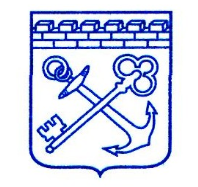 АДМИНИСТРАЦИЯ ЛЕНИНГРАДСКОЙ ОБЛАСТИКОМИТЕТ ПО СТРОИТЕЛЬСТВУПРИКАЗот «___» _________ 2022 г. № ______О внесении изменений в приказ комитета по строительству Ленинградской области от 12 мая 2021 года № 4 «Об утверждении порядка предоставления социальных выплат на приобретение (строительство) жилья и компенсации части расходов на уплату процентов по ипотечным жилищным кредитам (займам) в рамках основного мероприятия «Улучшение жилищных условий граждан с использованием средств ипотечного кредита (займа)» подпрограммы «Содействие в обеспечении жильем граждан Ленинградской области» государственной программы Ленинградской области «Формирование городской среды и обеспечение качественным жильем граждан на территории Ленинградской области» и признании утратившим силу приказа комитета по строительству Ленинградской области от 16 апреля 2019 года № 13»В целях реализации мероприятия по улучшению жилищных условий граждан с использованием средств ипотечного кредита (займа) государственной программы Ленинградской области «Формирование городской среды и обеспечение качественным жильем граждан на территории Ленинградской области», утвержденной постановлением Правительства Ленинградской области от 14 ноября 2013 года № 407, а также приведения в соответствие с постановлением Правительства Ленинградской области от 25 мая 2018 года № 166 «Об утверждении Положения о реализации мероприятия по улучшению жилищных условий граждан с использованием средств ипотечного кредита (займа) в рамках государственной программы Ленинградской области «Формирование городской среды и обеспечение качественным жильем граждан на территории Ленинградской области», приказываю:1. внести в приказ комитета по строительству Ленинградской области от 12 мая 2021 года № 4 «Об утверждении порядка предоставления социальных выплат на приобретение (строительство) жилья и компенсации части расходов на уплату процентов по ипотечным жилищным кредитам (займам) в рамках основного мероприятия «Улучшение жилищных условий граждан с использованием средств ипотечного кредита (займа)» подпрограммы «Содействие в обеспечении жильем граждан Ленинградской области» государственной программы Ленинградской области «Формирование городской среды и обеспечение качественным жильем граждан на территории Ленинградской области» и признании утратившим силу приказа комитета по строительству Ленинградской области от 16 апреля 2019 года № 13» следующие изменения:1.1. в наименовании, преамбуле, пункте 1 приказа слова «основного мероприятия «Улучшение жилищных условий граждан с использованием средств ипотечного кредита (займа)» подпрограммы «Содействие в обеспечении жильем граждан Ленинградской области» государственной программы Ленинградской области «Формирование городской среды и обеспечение качественным жильем граждан на территории Ленинградской области» заменить словами «мероприятия по улучшению жилищных условий граждан с использованием средств ипотечного кредита (займа) государственной программы Ленинградской области «Формирование городской среды и обеспечение качественным жильем граждан на территории Ленинградской области».2. Внести изменения в Порядок предоставления социальных выплат на приобретение (строительство) жилья и компенсации части расходов на уплату процентов по ипотечным жилищным кредитам (займам) в рамках основного мероприятия «Улучшение жилищных условий граждан с использованием средств ипотечного кредита (займа)» подпрограммы «Содействие в обеспечении жильем граждан Ленинградской области» государственной программы Ленинградской области «Формирование городской среды и обеспечение качественным жильем граждан на территории Ленинградской области», утвержденный приказом комитета по строительству Ленинградской области от 12 мая 2021 года № 4, согласно приложению к настоящему приказу.3. Контроль за исполнением настоящего приказа оставляю за собой.Заместитель председателя комитета                                                                 В. ПаршинУТВЕРЖДЕНЫ                                                                                                                                                                         приказомкомитета по строительствуЛенинградской областиот «___»_______ 2022 г. № ___                                                                                                         (ПРИЛОЖЕНИЕ)Изменения, которые вносятся в Порядок предоставления социальных выплат на приобретение (строительство) жилья и компенсации части расходов на уплату процентов по ипотечным жилищным кредитам (займам) в рамках основного мероприятия «Улучшение жилищных условий граждан с использованием средств ипотечного кредита (займа)» подпрограммы «Содействие в обеспечении жильем граждан Ленинградской области» государственной программы Ленинградской области «Формирование городской среды и обеспечение качественным жильем граждан на территории Ленинградской области», утвержденный приказом комитета по строительству Ленинградской области от 12 мая 2021 года № 41. Наименование Порядка изложить в следующей  редакции: «Порядок предоставления социальных выплат на приобретение (строительство) жилья и компенсации части расходов на уплату процентов по ипотечным жилищным кредитам (займам) в рамках мероприятия по улучшению жилищных условий граждан с использованием средств ипотечного кредита (займа) государственной программы Ленинградской области «Формирование городской среды и обеспечение качественным жильем граждан на территории Ленинградской области»;2. в пункте 1.1. Порядка слова «основного мероприятия «Улучшение жилищных условий граждан с использованием средств ипотечного кредита (займа)» в рамках подпрограммы «Содействие в обеспечении жильем граждан Ленинградской области» государственной программы Ленинградской области «Формирование городской среды и обеспечение качественным жильем граждан на территории Ленинградской области» заменить на слова «мероприятия по улучшению жилищных условий граждан с использованием средств ипотечного кредита (займа) в рамках государственной программы Ленинградской области «Формирование городской среды и обеспечение качественным жильем граждан на территории Ленинградской области»;3. в пункте 1.2. Порядка:3.1. абзац третий изложить в следующей редакции:«Положение – Положение о реализации мероприятия по улучшению жилищных условий граждан с использованием средств ипотечного кредита (займа) в рамках государственной программы Ленинградской области «Формирование городской среды и обеспечение качественным жильем граждан на территории Ленинградской области», утвержденное постановлением Правительства Ленинградской области от 25 мая 2018 года № 166.»;3.2. абзац четвертый изложить в следующей редакции:«Мероприятие – мероприятие по улучшению жилищных условий граждан с использованием средств ипотечного кредита (займа) в рамках государственной программы Ленинградской области «Формирование городской среды и обеспечение качественным жильем граждан на территории Ленинградской области», утвержденной постановлением Правительства Ленинградской области от 14 ноября 2014 года № 407.»;3.3. абзац тринадцатый изложить в следующей редакции:«остальные граждане – граждане, не отнесенные к категориям граждан, имеющих в составе семьи детей-инвалидов, или граждан, с тремя и более детьми, в рамках Мероприятия.»;4. в подпункте «д» пункта 2.1. Порядка слова «и(или) заключения из медицинского учреждения в случае наличия в составе семьи детей, страдающих тяжелой формой хронического заболевания в соответствии с Перечнем тяжелых форм хронических заболеваний» исключить;5. пункт 2.3.1. Порядка дополнить абзацами третьим и четвертым следующего содержания:«В 2022 году к документам, указанным в подпункте «г» пункта 2.1 Порядка, и уже поданным заявителями до вступления изменений к настоящему Порядку в законную силу, дополнительно представляются не представленные ранее документы, указанные в подпункте «г» пункта 2.1 настоящего Порядка.»;Дополнительное представление документов, указанных в пункте 2.1 настоящего Порядка, осуществляется до наступления срока, установленного пунктом 2.9. настоящего Порядка.»;6. пункт 2.10. Порядка дополнить абзацем следующего содержания:«В 2022 году к предварительному расчету размера социальной выплаты на приобретение (строительство) жилья, предусмотренному настоящим пунктом, и уже составленному Уполномоченным органом до вступления изменений к настоящему Порядку в законную силу, Уполномоченный орган дополнительно составляет и под личную подпись заявителя знакомит его с новым предварительным расчетом размера социальной выплаты на приобретение (строительство) жилья по форме согласно приложению 2 к настоящему Порядку.»;7. пункт 3.1 Порядка изложить в следующей редакции: «3.1. Граждане, имеющие право на получение социальной выплаты в размере 150 тыс. рублей в соответствии с пунктом 2-1.1 Положения и изъявившие желание получить социальную выплату в размере 150 тыс. рублей, представляют в Комитет заявление по форме согласно приложению 21 к настоящему Порядку с приложением следующих документов:а) копии документов, удостоверяющих личность гражданина-заявителя и членов его семьи (паспорт гражданина Российской Федерации, свидетельство о рождении и паспорт гражданина Российской Федерации (при наличии) – для несовершеннолетних членов семьи);б) справку кредитной организации (заимодавца), предоставившей гражданину-заявителю ипотечный жилищный кредит (заем), об остатке суммы основного долга и остатке задолженности по выплате процентов за пользование ипотечным жилищным кредитом (займом) после реализации меры государственной поддержки в размере 450 тыс. рублей, предусмотренной Федеральным законом от 3 июля 2019 года № 157-ФЗ «О мерах государственной поддержки семей, имеющих детей, в части погашения обязательств по ипотечным жилищным кредитам (займам) и о внесении изменений в статью 13.2 Федерального закона "Об актах гражданского состояния» (далее – ФЗ N 157-ФЗ);в) справку (выписку) по ипотечному кредиту с указанием денежных поступлений на ссудный счет (операции по ссудному счету), отражающую поступление государственной поддержки в размере 450 тыс. рублей, предусмотренной ФЗ № 157-ФЗ, и/или платежное поручение, отражающее перечисление данной государственной поддержки;г) копии документов, подтверждающие приобретение гражданином-титульным заемщиком жилого помещения или земельного участка, предоставленного для индивидуального жилищного строительства на территории Ленинградской области (договор купли-продажи жилого помещения или земельного участка, договор подряда на строительство индивидуального жилого дома, договор участия в долевом строительстве (в том числе соглашение (договор) об уступке прав требований по указанному договору в соответствии с положениями Федерального закона от 30 декабря 2004 года № 214-ФЗ «Об участии в долевом строительстве многоквартирных домов и иных объектов недвижимости и о внесении изменений в некоторые законодательные акты Российской Федерации»);д) справку кредитной организации (заимодавца), предоставившей гражданину - титульному заемщику ипотечный жилищный кредит (заем), о реквизитах банковского ссудного (кредитного) счета;е) копию ипотечного (кредитного) договора (договора ипотечного займа);ж) копию свидетельства о постановке гражданина - титульного заемщика на учет в налоговом органе;з) информационную справку о регистрации в отношении гражданина -титульного заемщика (справка, содержащая информацию о зарегистрированных гражданах в жилом помещении);и) копию свидетельства о заключении брака, и (или) копию свидетельства о расторжения брака.Документы представляются в подлинниках либо копиях, заверенных в установленном порядке. При этом копии документов, указанные в настоящем пункте, должны быть заверены нотариально либо заверяются сотрудником Комитета, осуществляющим прием документов, при представлении гражданином-заявителем оригиналов таких документов.»;8. пункт 3.3 Порядка дополнить подпунктом «ж» следующего содержания:«ж) цена договора купли-продажи жилого помещения или земельного участка, договора подряда на строительство индивидуального жилого дома, договора участия в долевом строительстве не соответствует сумме произведенного расчета между сторонами договора, указанной в порядке расчета договора купли-продажи жилого помещения или земельного участка, договора подряда на строительство индивидуального жилого дома, договора участия в долевом строительстве.»; 9. пункт 5.1. Порядка изложить в следующей редакции: «Список граждан, изъявивших желание получить в планируемом году социальную выплату на приобретение (строительство) жилья в рамках Мероприятия, состоит из двух частей и формируется Уполномоченным органом в следующем порядке:1) в первую часть списка включаются граждане (и члены их семей), состоящие не менее 1 года на дату подачи заявления о включении в состав участников Мероприятия на планируемый год по основному месту работы в трудовых отношениях с муниципальными или государственными учреждениями Ленинградской области, созданными в целях предоставления услуг в сфере образования, здравоохранения, культуры, науки, социального обслуживания, физической культуры и спорта (далее – работники бюджетной сферы).Сведения, относящие гражданина к категории «работники бюджетной сферы», подтверждаются копией трудовой книжки, содержащей актуальную (действительную) запись о трудовой деятельности гражданина, или актуальными сведениями о трудовой деятельности по формам СТД-Р (сведения о трудовой деятельности, предоставляемые работнику работодателем) или СТД-ПФР (сведения о трудовой деятельности, предоставляемые из информационных ресурсов Пенсионного фонда Российской Федерации).Внутри первой части списка имеются группы.В первую группу включаются граждане, имеющие в составе семьи детей-инвалидов.Во вторую группу включаются граждане с тремя и более детьми, не достигшими 18-летнего возраста на дату подачи заявления о включении в состав участников Мероприятия.Внутри второй группы списка имеются подгруппы.В первую подгруппу включаются граждане, приобретшие право включения во вторую группу первой части списка, до 01 января 2019 года.Во вторую подгруппу включаются граждане, приобретшие право включения во вторую группу первой части списка, с 01 января 2019 года.В третью группу включаются все остальные граждане;2) во вторую часть списка включаются граждане и члены их семей, не являющиеся работниками бюджетной сферы.Внутри второй части списка имеются группы.В первую группу включаются граждане, имеющие в составе семьи детей-инвалидов.Во вторую группу включаются граждане с тремя и более детьми, не достигшими 18-летнего возраста на дату подачи заявления о включении в состав участников Мероприятия.Внутри второй группы списка имеются подгруппы.В первую подгруппу включаются граждане, приобретшие право включения во вторую группу первой части списка, до 01 января 2019 года.Во вторую подгруппу включаются граждане, приобретшие право включения во вторую группу первой части списка, с 01 января 2019 года.В третью группу включаются все остальные граждане.»;10. в пункте 5.2. Порядка:10.1. в абзаце первом после слов «каждой группы» дополнить словами «и каждой подгруппы»;10.2. дополнить абзацем следующего содержания:«Сводные списки и списки претендентов,  сформированные на 2022 год в рамках основного мероприятия «Улучшение жилищных условий граждан с использованием средств ипотечного кредита (займа)» подпрограммы «Содействие в обеспечении жильем граждан Ленинградской области» государственной программы Ленинградской области «Формирование городской среды и обеспечение качественным жильем граждан на территории Ленинградской области»,  являются действующими в 2022 году в рамках Мероприятия.»;11. абзац первый пункта 5.10. Порядка изложить в следующей редакции:«Список граждан, изъявивших желание получить социальную выплату в размере 150 тыс. рублей, формируется Комитетом и утверждается правовым актом Комитета. Граждане в списке располагаются по дате заключения договора ипотечного (жилищного) кредита (займа) в хронологической последовательности от наиболее ранней к наиболее поздней»;12. в пункте 7.7. Порядка:12.1. подпункт «е» исключить;12.2. подпункты «ж» - «л» считать подпунктами «е» - «к» соответственно;13. подпункт «е» пункта 9.1.2. Порядка дополнить абзацем пятым следующего содержания:«с государственным (муниципальным) казенным, бюджетным или автономным учреждением Ленинградской области, в котором устанавливается обязанность работника бюджетной сферы не расторгать по своей инициативе трудовой договор с данной организацией в течение пяти лет с даты получения социальной выплаты (зачисления средств на банковский счет владельца свидетельства).»;14. подпункт «м» пункта 9.1.3. Порядка дополнить абзацем пятым следующего содержания:«с государственным (муниципальным) казенным, бюджетным или автономным учреждением Ленинградской области, в котором устанавливается обязанность работника бюджетной сферы не расторгать по своей инициативе трудовой договор с данной организацией в течение пяти лет с даты получения социальной выплаты (зачисления средств на банковский счет владельца свидетельства).»;15. пункт 9.4. Порядка дополнить подпунктом «е» следующего содержания:«е) трехстороннее соглашение по типовой форме, утвержденной правовым актом Комитета, между владельцем свидетельства, работодателем и Комитетом:с общеобразовательной или дошкольной образовательной муниципальной (государственной) организацией Ленинградской области и молодым педагогом, в котором устанавливается обязанность молодого педагога не расторгать по своей инициативе трудовой договор с данной организацией в течение пяти лет с даты получения социальной выплаты (зачисления средств на банковский счет владельца свидетельства) (для молодых педагогов);с медицинской организацией государственной системы здравоохранения Ленинградской области и медицинским работником первичного звена и скорой медицинской помощи, в котором устанавливается обязанность медицинского работника не расторгать по своей инициативе трудовой договор с данной организацией в течение пяти лет с даты получения социальной выплаты (зачисления средств на банковский счет владельца свидетельства) (для медицинских работников первичного звена и скорой медицинской помощи);с научной или образовательной организацией Ленинградской области, в котором устанавливается обязанность молодого ученого не расторгать по своей инициативе трудовой договор с данной организацией в течение пяти лет с даты получения социальной выплаты (зачисления средств на банковский счет владельца свидетельства) (для молодых ученых);с государственным (муниципальным) казенным, бюджетным или автономным учреждением Ленинградской области, в котором устанавливается обязанность работника бюджетной сферы не расторгать по своей инициативе трудовой договор с данной организацией в течение пяти лет с даты получения социальной выплаты (зачисления средств на банковский счет владельца свидетельства).»;16. в пункте 11.1. Порядка:16.1. абзац первый  изложить в следующей редакции: «Гражданин, имеющий в соответствии с пунктами 3.1 и 3.1.-1. Положения право на получение компенсации, представляет до 1 августа года, предшествующего году реализации Мероприятия, в Уполномоченный орган заявление по форме согласно приложению 16 и 27 соответственно к настоящему Порядку с приложением следующих документов:»;16.2. абзац второй подпункта «б» изложить в следующей редакции:«Справка кредитной организации должна содержать информацию о размере процентной ставки, действующей на дату подачи гражданином в Уполномоченный орган заявления и документов на получение компенсации.»;17. абзац второй подпункта «г» пункта 11.1.-1. дополнить словами «В случае изменения в расчетном периоде процентной ставки по заключенному договору ипотечного жилищного кредита (займа) используется процентная ставка, действующая на дату подачи в Уполномоченный орган заявления и документов на получение компенсации.»;18. подпункт «в» пункта 11.4. Порядка изложить в следующей редакции:«в) решение органа местного самоуправления о признании заявителя и членов его семьи нуждающимися в улучшении жилищных условий (в случае подачи гражданином заявления на получение компенсации, предусмотренной пунктом 3.1.-2. Положения);»;19. пункт 11.10 Порядка дополнить абзацем четвертым следующего содержания:«Указанные в настоящем пункте списки граждан, изъявивших желание в соответствии с Мероприятием получить компенсацию части расходов за расчетный период на уплату процентов по ипотечному жилищному кредиту (займу), предоставленному на приобретение (строительство) жилья, формируются Уполномоченным органом и утверждаются правовым актом Уполномоченного органа. Граждане в соответствующем списке располагаются по дате заключения договора ипотечного (жилищного) кредита (займа) в хронологической последовательности от наиболее ранней к наиболее поздней.»;20. абзац третий пункта 11.24 Порядка изложить в следующей редакции:	«При наличии у гражданина права на получение компенсации в соответствии с пунктами 3.1 и 3.1.-2 Положения одновременно компенсация предоставляется в соответствии с пунктом 3.1.-2 Положения.».Приложение 1 к Порядку(Форма)                                 ___________________________________________                                      (наименование уполномоченного органа)                        от гражданина (гражданки) ___________________,                                                   (фамилия, имя, отчество)                             проживающего (проживающей) по адресу: ______                             ___________________________________________контактный номер телефона:__________________адрес электронной почты (при наличии)_________ЗАЯВЛЕНИЕ    Прошу включить меня, _________________________________________________,                                                                                                 (фамилия, имя, отчество)паспорт гражданина РФ _________________________, выданный ____________________________, выдан__________________«__»_________года,                         (серия, номер)                                                                                  (кем, когда выдан)в список граждан, список молодых педагогов, список медицинских работников первичного звена и скорой медицинской помощи, список молодых ученых, (ненужное зачеркнуть), изъявивших желание получить в планируемом 20__ году социальную  выплату  на приобретение (строительство) жилья в рамках мероприятия по улучшению жилищных условий граждан с использованием средств ипотечного кредита (займа) государственной программы Ленинградской области «Формирование городской среды и обеспечение качественным жильем граждан на территории Ленинградской области» (далее – мероприятие) на 20__ год.Жилищные условия планирую улучшить путем ________________________________________________________________________(приобретения  готового  жилого  помещения,  строительства  индивидуальногожилого  дома,  участия  в  долевом  строительстве  многоквартирного   дома,погашения основной суммы долга и уплаты  процентов  по  ипотечным  жилищнымкредитам (займам) на строительство (приобретение) жилья, на осуществление последнего платежа в счет уплаты паевого взноса - выбрать  один  из способов и указать) на территории Ленинградской областиЧлены семьи, нуждающиеся вместе со мной в улучшении жилищных условий:1. Супруг (супруга) _________________________________ ____________________,                                                                                  (фамилия, имя, отчество)                                   (дата рождения)проживает по адресу: _____________________________________________________;2. несовершеннолетние дети: ________________________ ______________________,                                                                                 (фамилия, имя, отчество)                                    (дата рождения)проживает по адресу: _____________________________________________________;________________________________________________________________________,3. совершеннолетние члены семьи ________________________________________________________________________,                                                                                                                                                                                                                       (фамилия, имя, отчество)                                   (дата рождения)проживает по адресу: _____________________________________________________;________________________________________________________________________ Нуждающимися в улучшении жилищных условий признаны решением________________________________________________________________________(наименование органа местного самоуправления, реквизиты правового акта) 	С  условиями  участия  в  мероприятии  по  улучшению  жилищных  условийграждан (в том числе молодых педагогов, медицинских работников первичного звена и скорой медицинской помощи, молодых ученых), нуждающихся в улучшении  жилищных  условий,  в  рамках  реализации мероприятия ознакомлен (ознакомлена) и обязуюсь их выполнять.    Обязуюсь в течение 5 рабочих дней  с  даты  изменения  (или  получения нового) документа, представленного мной с настоящим заявлением, представить в администрацию муниципального образования измененный (новый) документ._____________________________       ____________________                   __________              (фамилия, инициалы заявителя)                                      (подпись)                                                       (дата)    Совершеннолетние члены семьи:1) ___________________________________ __________________ ________________;                                     (фамилия, имя, отчество)                                   (подпись)                                    (дата)2) ___________________________________ __________________ _______________;                                     (фамилия, имя, отчество)                                    (подпись)                                   (дата)3) ___________________________________ __________________ ________________                                    (фамилия, имя, отчество)                                       (подпись)                                 (дата)К заявлению прилагаются следующие документы:1) _______________________________________________________________________;(наименование документа и его реквизиты)2) _______________________________________________________________________;(наименование документа и его реквизиты)3) _______________________________________________________________________;(наименование документа и его реквизиты)4) _______________________________________________________________________;(наименование документа и его реквизиты)5) _______________________________________________________________________;(наименование документа и его реквизиты)6) _______________________________________________________________________;(наименование документа и его реквизиты)7) _______________________________________________________________________;(наименование документа и его реквизиты)8) _______________________________________________________________________;(наименование документа и его реквизиты)9) _______________________________________________________________________;(наименование документа и его реквизиты)10) _______________________________________________________________________;(наименование документа и его реквизиты)11) _______________________________________________________________________;(наименование документа и его реквизиты)12) _______________________________________________________________________.(наименование документа и его реквизиты)    Заявление и прилагаемые  к  нему  согласно  перечню  документы  приняты«__» _________ 20__ года.____________________________________ ___________ /_______________________/                    (должность лица, принявшего заявление)                     (подпись)                        (расшифровка подписи)Приложение 2 к Порядку(Форма)Приложение 3 к Порядку(Форма)СПИСОКграждан, изъявивших желание получить в планируемом ______ году социальную выплату на приобретение (строительство)жилья в рамках реализации мероприятия по улучшению жилищных условий граждан с использованием средств ипотечного кредита (займа) государственной программы Ленинградской области «Формирование городской среды и обеспечение качественным жильем граждан на территории Ленинградской области»_______________________________________________________________________________________________________________________(наименование муниципального образования)Содержащиеся в списке сведения проверены на основании представленных гражданами документов. Достоверность сведений и подлинность прилагаемых документов гарантируются. Прилагается копия списка на электронном носителе.К списку прилагаются следующие документы:1) копии правовых актов о включении указанных граждан в данный список на ____ л.;2) копии правовых актов о признании граждан соответствующими условиям участия в Мероприятии в соответствии с п. 4.1. Порядка;3) документы, указанные в п. 2.1 Порядка и п. 2.2 Порядка (при наличии).____________________________________________          ____________            /_____________________/             «__» ____ 20__ года                 (должность лица, сформировавшего список)                                (подпись)                           (расшифровка подписи)Глава администрации муниципального образования                                          ________________ /_______________________/             «__» ____ 20__ года                                                                                            (подпись)                    (расшифровка подписи)     Место печатиПриложение 4 к Порядку(Форма)СПИСОКмолодых педагогов, изъявивших желание получить в планируемом ______ году социальную выплату на приобретение (строительство)жилья в рамках реализации мероприятия по улучшению жилищных условий граждан с использованием средств ипотечного кредита (займа) государственной программы Ленинградской области «Формирование городской среды и обеспечение качественным жильем граждан на территории Ленинградской области»_______________________________________________________________________________________________________________________(наименование муниципального образования)Содержащиеся в списке сведения проверены на основании представленных молодыми педагогами документов. Достоверность сведений и подлинность прилагаемых документов гарантируются. Прилагается копия списка на электронном носителе.К списку прилагаются следующие документы:1) копии правовых актов о включении указанных молодых педагогов в данный список на ____ л.;2) копии правовых актов о признании молодых педагогов соответствующими условиям участия в Мероприятии в соответствии с п. 4.1. Порядка;3) документы, указанные в п. 2.1 Порядка и п. 2.2 Порядка (при наличии).____________________________________________          ____________            /_____________________/             «__» ____ 20__ года                 (должность лица, сформировавшего список)                                (подпись)                           (расшифровка подписи)Глава администрации муниципального образования                                          ________________ /_______________________/             «__» ____ 20__ года                                                                                            (подпись)                    (расшифровка подписи)     Место печатиПриложение 5 к Порядку(Форма)СПИСОКмедицинских работников первичного звена и скорой медицинской помощи, изъявивших желание получить в планируемом ______ году социальную выплату на приобретение (строительство) жилья в рамках реализации мероприятия по улучшению жилищных условий граждан с использованием средств ипотечного кредита (займа) государственной программы Ленинградской области «Формирование городской среды и обеспечение качественным жильем граждан на территории Ленинградской области»_______________________________________________________________________________________________________________________(наименование муниципального образования)Содержащиеся в списке сведения проверены на основании представленных медицинскими работниками первичного звена и скорой медицинской помощи документов. Достоверность сведений и подлинность прилагаемых документов гарантируются. Прилагается копия списка на электронном носителе.К списку прилагаются следующие документы:1) копии правовых актов о включении указанных медицинских работников первичного звена и скорой медицинской помощи в данный список на ____ л.;2) копии правовых актов о признании медицинских работников первичного звена и скорой медицинской помощи соответствующими условиям участия в Мероприятии в соответствии с п. 4.1. Порядка;3) документы, указанные в п. 2.1 Порядка и п. 2.2 Порядка (при наличии).____________________________________________          ____________            /_____________________/             «__» ____ 20__ года                 (должность лица, сформировавшего список)                                (подпись)                           (расшифровка подписи)Глава администрации муниципального образования                                          ________________ /_______________________/             «__» ____ 20__ года                                                                                            (подпись)                    (расшифровка подписи)     Место печатиПриложение 6 к Порядку(Форма)СПИСОКмолодых ученых, изъявивших желание получить в планируемом ______ году социальную выплату на приобретение (строительство) жилья в рамках реализации мероприятия по улучшению жилищных условий граждан с использованием средств ипотечного кредита (займа) государственной программы Ленинградской области «Формирование городской среды и обеспечение качественным жильем граждан на территории Ленинградской области»_______________________________________________________________________________________________________________________(наименование муниципального образования)Содержащиеся в списке сведения проверены на основании представленных молодыми учеными документов. Достоверность сведений и подлинность прилагаемых документов гарантируются. Прилагается копия списка на электронном носителе.К списку прилагаются следующие документы:1) копии правовых актов о включении указанных молодых ученых в данный список на ____ л.;2) копии правовых актов о признании молодых ученых соответствующими условиям участия в Мероприятии в соответствии с п. 4.1. Порядка;3) документы, указанные в п. 2.1 Порядка и п. 2.2 Порядка (при наличии).____________________________________________          ____________            /_____________________/             «__» ____ 20__ года                 (должность лица, сформировавшего список)                                (подпись)                           (расшифровка подписи)Глава администрации муниципального образования                                          ________________ /_______________________/             «__» ____ 20__ года                                                                                            (подпись)                    (расшифровка подписи)     Место печатиПриложение 7 к Порядку(Форма)СВОДНЫЙ СПИСОКграждан, изъявивших желание получить в планируемом ______ году социальную выплату на приобретение (строительство)жилья в рамках реализации мероприятия по улучшению жилищных условий граждан с использованием средств ипотечного кредита (займа) государственной программы Ленинградской области «Формирование городской среды и обеспечение качественным жильем граждан на территории Ленинградской области»Приложение 8 к Порядку(Форма)СВОДНЫЙ СПИСОКмолодых педагогов, изъявивших желание получить в планируемом ______ году социальную выплату на приобретение (строительство)жилья в рамках реализации мероприятия по улучшению жилищных условий граждан с использованием средств ипотечного кредита (займа) государственной программы Ленинградской области «Формирование городской среды и обеспечение качественным жильем граждан на территории Ленинградской области»Приложение 9 к Порядку(Форма)СВОДНЫЙ СПИСОКмедицинских работников первичного звена и скорой медицинской помощи, изъявивших желание получить в планируемом ______ году социальную выплату на приобретение (строительство) жилья в рамках реализации мероприятия по улучшению жилищных условий граждан с использованием средств ипотечного кредита (займа) государственной программы Ленинградской области «Формирование городской среды и обеспечение качественным жильем граждан на территории Ленинградской области»Приложение 10 к Порядку(Форма)СВОДНЫЙ СПИСОКмолодых ученых, изъявивших желание получить в планируемом ______ году социальную выплату на приобретение (строительство) жилья в рамках реализации мероприятия по улучшению жилищных условий граждан с использованием средств ипотечного кредита (займа) государственной программы Ленинградской области «Формирование городской среды и обеспечение качественным жильем граждан на территории Ленинградской области»Приложение 11 к Порядку(Форма)СПИСОКграждан-претендентов и включенных в резерв на получение социальной выплаты на приобретение (строительство)жилья в 20__ году в рамках мероприятия по улучшению жилищных условий граждан с использованием средств ипотечного кредита (займа) государственной программы Ленинградской области «Формирование городской среды и обеспечение качественным жильем граждан на территории Ленинградской области»Приложение 12 к Порядку(Форма)СПИСОКмолодых педагогов-претендентов и включенных в резерв на получение социальной выплаты на приобретение (строительство)жилья в 20__ году в рамках реализации мероприятия по улучшению жилищных условий граждан с использованием средств ипотечного кредита (займа) государственной программы Ленинградской области «Формирование городской среды и обеспечение качественным жильем граждан на территории Ленинградской области»Приложение 13 к Порядку(Форма)СПИСОКмедицинских работников первичного звена и скорой медицинской помощи-претендентов и включенных в резерв на получение социальной выплаты на приобретение (строительство) жилья в 20__ году в рамках реализации мероприятия по улучшению жилищных условий граждан с использованием средств ипотечного кредита (займа) государственной программы Ленинградской области «Формирование городской среды и обеспечение качественным жильем граждан на территории Ленинградской области»Приложение 14 к Порядку(Форма)СПИСОКмолодых ученых-претендентов и включенных в резерв на получение социальной выплаты на приобретение (строительство) жилья в 20___ году в рамках реализации мероприятия по улучшению жилищных условий граждан с использованием средств ипотечного кредита (займа) государственной программы Ленинградской области «Формирование городской среды и обеспечение качественным жильем граждан на территории Ленинградской области»Приложение 15 к Порядку(Форма)Приложение 16 к Порядку(Форма)                                 ___________________________________________                                      (наименование уполномоченного органа)                        от гражданина (гражданки) ___________________,                                                   (фамилия, имя, отчество)паспорт гражданина РФ_______________________(серия, номер, кем и когда выдан)                                                                          проживающего (проживающей) по адресу: ______                             ___________________________________________(индекс и адрес места жительства)дата рождения____________________________________                                              контактный номер телефона:__________________                                              адрес электронной почты (при наличии)____________________________________________________________________________________;(фамилия, имя, отчество, степень родства)___________________________________________________________________________;(фамилия, имя, отчество, степень родства)___________________________________________________________________________;(фамилия, имя, отчество, степень родства)___________________________________________________________________________;(фамилия, имя, отчество, степень родства)___________________________________________________________________________.(фамилия, имя, отчество, степень родства)Реквизиты моего банковского счета для перечисления компенсации:номер счета:______________________________________________________наименование банка:_______________________________________________номер моего ИНН:_________________________________________________С условиями участия в мероприятии в целях предоставления компенсации части расходов на уплату процентов по ипотечному жилищному кредиту (займу), предоставленному на приобретение (строительство) жилья гражданам, которые построили (приобрели) жилье с использованием социальной выплаты, ознакомлен (ознакомлена) и обязуюсь их выполнять.К заявлению прилагаются следующие документы:1)________________________________________________________________;(наименование документа и его реквизиты)2)________________________________________________________________;(наименование документа и его реквизиты)3)________________________________________________________________;(наименование документа и его реквизиты)4)________________________________________________________________.(наименование документа и его реквизиты)Заявление и прилагаемые к нему согласно перечню документы приняты               «__» _________ 20__ года.Приложение 17 к Порядку (Форма)СПИСОКграждан, изъявивших желание в соответствии с мероприятием по улучшению жилищных условий граждан с использованием средств ипотечного кредита (займа) в рамках государственной программы Ленинградской области «Формирование городской среды и обеспечение качественным жильем граждан на территории Ленинградской области» получить компенсацию части расходов за расчетный период                     (с 1 августа 20__ по 31 июля 20__) на уплату процентов по ипотечному жилищному кредиту (займу), предоставленному на приобретение (строительство) жилья с использованием социальных выплат_______________________________________________________________________________________________________________________(наименование муниципального образования)Содержащиеся в списке сведения проверены на основании представленных гражданами документов. Достоверность сведений и подлинность прилагаемых документов гарантируются. Прилагается копия списка на электронном носителе.К списку прилагаются следующие документы:1) копии правовых актов о включении указанных граждан в данный список на ___ л.;2) документы, указанные в п. 11.1 Порядка.____________________________________________          ____________            /_____________________/             «__» ____ 20__ года                 (должность лица, сформировавшего список)                                (подпись)                           (расшифровка подписи)Глава администрации муниципального образования                                          ________________ /_______________________/             «__» ____ 20__ года                                                                                            (подпись)                    (расшифровка подписи)     Место печатиПриложение 18 к Порядку (Форма)СПИСОКграждан, имеющих трех и более детей, которым предоставлен ипотечный жилищный кредит (заем) в соответствии с условиями и требованиями, установленными постановлением Правительства Российской Федерации от 30 декабря 2017 г. № 1711, изъявивших желание в соответствии с мероприятием по улучшению жилищных условий граждан с использованием средств ипотечного кредита (займа) в рамках государственной программы Ленинградской области «Формирование городской среды и обеспечение качественным жильем граждан на территории Ленинградской области» получить компенсацию части расходов за расчетный период (с 1 августа 20__ по 31 июля 20__) на уплату процентов по ипотечному жилищному кредиту (займу), предоставленному на приобретение (строительство) жилья_______________________________________________________________________________________________________________________(наименование муниципального образования)Содержащиеся в списке сведения проверены на основании представленных гражданами документов. Достоверность сведений и подлинность прилагаемых документов гарантируются. Прилагается копия списка на электронном носителе.К списку прилагаются следующие документы:1) копии правовых актов о включении указанных граждан в данный список на ___ л.;2) документы, указанные в п. 11.1 Порядка.____________________________________________          ____________            /_____________________/             «__» ____ 20__ года                 (должность лица, сформировавшего список)                                (подпись)                           (расшифровка подписи)Глава администрации муниципального образования                                          ________________ /_______________________/             «__» ____ 20__ года                                                                                            (подпись)                    (расшифровка подписи)     Место печатиПриложение 19 к Порядку (Форма)СПИСОКграждан-претендентов в рамках реализации мероприятия по улучшению жилищных условий граждан с использованием средств ипотечного кредита (займа) в рамках государственной программы Ленинградской области «Формирование городской среды и обеспечение качественным жильем граждан на территории Ленинградской области» на получение компенсации части расходов за расчетный период(с 1 августа 20__ по 31 июля 20__) на уплату процентов по ипотечному жилищному кредиту (займу), предоставленномуна приобретение (строительство) жилья с использованием социальной выплатыПриложение 20 к Порядку (Форма)СПИСОКграждан-претендентов, имеющих трех и более детей, которым предоставлен ипотечный жилищный кредит (заем) в соответствии с условиями и требованиями, установленными постановлением Правительства Российской Федерации от 30 декабря 2017 г. № 1711, в рамках реализации мероприятия по улучшению жилищных условий граждан с использованием средств ипотечного кредита (займа) государственной программы Ленинградской области «Формирование городской среды и обеспечение качественным жильем граждан на территории Ленинградской области»  на получение компенсации части расходов за расчетный период (с 1 августа 20__ по 31 июля 20__) на уплату процентов по ипотечному жилищному кредиту (займу), предоставленному на приобретение (строительство) жильяПриложение 21 к Порядку (Форма)___________________________________________                                      (наименование уполномоченного органа)                        от гражданина (гражданки) ___________________,                                                   (фамилия, имя, отчество)                             проживающего (проживающей) по адресу: ______                             ___________________________________________                                                            контактный номер телефона:__________________ адрес электронной почты (при наличии):________ЗАЯВЛЕНИЕ    Прошу предоставить мне, ________________________________________________________________,(фамилия, имя, отчество)паспорт гражданина РФ _________________________, выданный ____________________________,________________________«__»______года,                    (серия, номер)                                                 (кем, когда выдан)социальную выплату в размере 150 тысяч рублей.С требованиями и условиями предоставления социальной выплаты в размере 150 тыс. рублей в рамках реализации мероприятия ознакомлен (ознакомлена) и обязуюсь их выполнять.Подтверждаю, что ранее не получал(а) социальную выплату в соответствии с разделом 2 Положения.Совершеннолетние члены семьи (с указанием степени родства): 1. ____________________________________ ___________________________,                                     (фамилия, имя, отчество)                                                 (степень родства)2. ____________________________________ ___________________________,                                     (фамилия, имя, отчество)                                                 (степень родства)3. ____________________________________ ___________________________.                                     (фамилия, имя, отчество)                                                 (степень родства)Несовершеннолетние члены семьи (с указанием степени родства): 1. ____________________________________ ______________________ ___________,                                     (фамилия, имя, отчество)                                     (степень родства)                   (дата рождения)2. ____________________________________ ______________________ ___________,                                     (фамилия, имя, отчество)                                     (степень родства)                   (дата рождения)3. ____________________________________ ______________________ ___________,                                     (фамилия, имя, отчество)                                     (степень родства)                   (дата рождения)К заявлению прилагаются следующие документы:1. ______________________________________________________________________;(наименование документа и его реквизиты)2. ______________________________________________________________________;(наименование документа и его реквизиты)3. ______________________________________________________________________;(наименование документа и его реквизиты)4. ______________________________________________________________________;(наименование документа и его реквизиты)5. ______________________________________________________________________;(наименование документа и его реквизиты)6. ______________________________________________________________________;(наименование документа и его реквизиты)7. ______________________________________________________________________;(наименование документа и его реквизиты)8. ______________________________________________________________________;(наименование документа и его реквизиты)9. ______________________________________________________________________;(наименование документа и его реквизиты)10. _____________________________________________________________________.(наименование документа и его реквизиты)Заявление и прилагаемые  к  нему  согласно  перечню  документы  приняты«__» _________ 20__ года.____________________________________ ___________ /_______________________/                    (должность лица, принявшего заявление)                     (подпись)                        (расшифровка подписи)Приложение 24 к Порядку (Форма)____________________________________________________________________________________(наименование общеобразовательной или дошкольной образовательной муниципальной (государственной) образовательной организации Ленинградской области, ФИО руководителя) от _____________________________________________(фамилия, имя, отчество)_____________________________________________________________________________________________________________________________________________(адрес регистрации, проживания)_______________________________________________контактный телефон: _____________________________электронная почта (при наличии):___________________ОБЯЗАТЕЛЬСТВО	Я,________________________, паспорт серия_______№ __________,                                   (фамилия, имя, отчество) в целях исполнения условий участия в мероприятии по предоставлению гражданам социальных выплат на приобретение (строительство) жилья в ______________ году в рамках мероприятия по улучшению жилищных условий граждан с использованием средств ипотечного кредита (займа) государственной программы Ленинградской области «Формирование городской среды и обеспечение качественным жильем граждан на территории Ленинградской области», утвержденной постановлением Правительства Ленинградской области от 14 ноября 2013 года № 407 (далее – Ипотечная программа):1. Обязуюсь в течение 5 лет с даты получения свидетельства на предоставление социальной выплаты:осуществлять трудовую деятельность у работодателя непрерывно по основному месту работы в общеобразовательной или дошкольной образовательной муниципальной (государственной) образовательной организации Ленинградской области __________________________________________________________________________________(наименование общеобразовательной или дошкольной образовательной муниципальной (государственной) образовательной организации Ленинградской области)(в т.ч. с даты подачи заявления на участие в программе до получения свидетельства).2. Обязуюсь подать в администрацию МО измененный (новый) документ не позднее 5 рабочих дней до окончания срока формирования списка претендентов и резервного списка (или получения нового документа, подлежащего представлению с заявлением на участие в Ипотечной программе). 3. С условиями участия в мероприятии по предоставлению гражданам (в том числе молодым педагогам) социальных выплат на приобретение (строительство) жилья в рамках Ипотечной программы, ознакомлен и обязуюсь их выполнять.«_____» _________________ ______ года                                                                                                                                                                                                                                                                                                                                 _______________________________________              ___________                                                     (фамилия, имя, отчество)                                                                                             (подпись)                              Приложение 25 к Порядку (Форма)______________________________________________________________________(наименование медицинской организации государственной системы здравоохранения Ленинградской области, ФИО руководителя)от _____________________________________________(фамилия, имя, отчество)_____________________________________________________________________________________________________________________________________________(адрес регистрации, проживания)_______________________________________________контактный телефон: _____________________________электронная почта (при наличии):___________________ОБЯЗАТЕЛЬСТВО	Я,________________________, паспорт серия_______№ __________,                                   (фамилия, имя, отчество) в целях исполнения условий участия в мероприятии по предоставлению гражданам социальных выплат на приобретение (строительство) жилья в ______________ году в рамках мероприятия по улучшению жилищных условий граждан с использованием средств ипотечного кредита (займа) государственной программы Ленинградской области «Формирование городской среды и обеспечение качественным жильем граждан на территории Ленинградской области», утвержденной постановлением Правительства Ленинградской области от 14 ноября 2013 года № 407 (далее – Ипотечная программа):1. Обязуюсь в течение 5 лет с даты получения свидетельства на предоставление социальной выплаты:осуществлять трудовую деятельность у работодателя непрерывно по основному месту работы в медицинской организации государственной системы здравоохранения Ленинградской области____________________________________________________________________________(наименование медицинской организации государственной системы здравоохранения Ленинградской области)(в т.ч. с даты подачи заявления на участие в программе до получения свидетельства).2. Обязуюсь подать в администрацию МО измененный (новый) документ не позднее 5 рабочих дней до окончания срока формирования списка претендентов и резервного списка (или получения нового документа, подлежащего представлению с заявлением на участие в Ипотечной программе). 3. С условиями участия в мероприятии по предоставлению гражданам (в том числе медицинским работникам первичного звена и скорой медицинской помощи) социальных выплат на приобретение (строительство) жилья в рамках Ипотечной программы, ознакомлен и обязуюсь их выполнять.«_____» _________________ ______ года                                                                                                                                                                                                                                                                                                                                 _______________________________________              ___________                                                     (фамилия, имя, отчество)                                                                                             (подпись)                              Приложение 26 к Порядку (Форма)______________________________________________________________________(наименование научной или образовательной организации Ленинградской области, ФИО руководителя)от _____________________________________________(фамилия, имя, отчество)_____________________________________________________________________________________________________________________________________________(адрес регистрации, проживания)_______________________________________________контактный телефон: _____________________________электронная почта (при наличии):___________________ОБЯЗАТЕЛЬСТВО	Я,________________________, паспорт серия_______№ __________,                                   (фамилия, имя, отчество) в целях исполнения условий участия в мероприятии по предоставлению гражданам социальных выплат на приобретение (строительство) жилья в ______________ году в рамках мероприятия по улучшению жилищных условий граждан с использованием средств ипотечного кредита (займа) государственной программы Ленинградской области «Формирование городской среды и обеспечение качественным жильем граждан на территории Ленинградской области», утвержденной постановлением Правительства Ленинградской области от 14 ноября 2013 года № 407 (далее – Ипотечная программа):1. Обязуюсь в течение 5 лет с даты получения свидетельства на предоставление социальной выплаты:осуществлять трудовую деятельность у работодателя непрерывно по основному месту работы в медицинской организации государственной системы здравоохранения Ленинградской области____________________________________________________________________________(наименование медицинской организации государственной системы здравоохранения Ленинградской области)(в т.ч. с даты подачи заявления на участие в программе до получения свидетельства).2. Обязуюсь подать в администрацию МО измененный (новый) документ не позднее 5 рабочих дней до окончания срока формирования списка претендентов и резервного списка (или получения нового документа, подлежащего представлению с заявлением на участие в Ипотечной программе). 3. С условиями участия в мероприятии по предоставлению гражданам (в том числе медицинским работникам первичного звена и скорой медицинской помощи) социальных выплат на приобретение (строительство) жилья в рамках Ипотечной программы, ознакомлен и обязуюсь их выполнять.«_____» _________________ ______ года                                                                                                                                                                                                                                                                                                                                 _______________________________________              ___________                                                     (фамилия, имя, отчество)                                                                                             (подпись)                              Приложение 27 к Порядку (Форма)                                 ___________________________________________                                      (наименование уполномоченного органа)                        от гражданина (гражданки) ___________________,                                                   (фамилия, имя, отчество)паспорт гражданина РФ_______________________(серия, номер, кем и когда выдан)                                                                          проживающего (проживающей) по адресу: ______                             ___________________________________________(индекс и адрес места жительства)                   дата рождения____________________________________                                              контактный номер телефона:__________________                                              адрес электронной почты (при наличии)_________Реквизиты моего банковского счета для перечисления компенсации:номер счета:______________________________________________________наименование банка:_______________________________________________номер моего ИНН:_________________________________________________С условиями участия в мероприятии по предоставлению компенсации части расходов на уплату процентов по ипотечному жилищному кредиту (займу), предоставленному в соответствии с условиями и требованиями, установленными постановлением Правительства Российской Федерации от 30 декабря 2017 года № 1711, ознакомлен(а) и обязуюсь их выполнять.К заявлению прилагаются следующие документы:1)________________________________________________________________;(наименование документа и его реквизиты)2)________________________________________________________________;(наименование документа и его реквизиты)3)________________________________________________________________;(наименование документа и его реквизиты)4)________________________________________________________________.(наименование документа и его реквизиты)Заявление и прилагаемые к нему согласно перечню документы приняты               «__» _________ 20__ года.Приложение 28 к Порядку (Форма)_______________________________________________(наименование государственного (муниципального) казенного, бюджетного или автономного учреждения Ленинградской области, ФИО руководителя) от _____________________________________________(фамилия, имя, отчество)_____________________________________________________________________________________________________________________________________________(адрес регистрации, проживания)_______________________________________________контактный телефон: _____________________________электронная почта  (при наличии):__________________ОБЯЗАТЕЛЬСТВО	Я,________________________, паспорт серия_______№ __________,                                   (фамилия, имя, отчество) в целях исполнения условий участия в мероприятии по предоставлению гражданам социальных выплат на приобретение (строительство) жилья в ______________ году в рамках мероприятия по улучшению жилищных условий граждан с использованием средств ипотечного кредита (займа) государственной программы Ленинградской области «Формирование городской среды и обеспечение качественным жильем граждан на территории Ленинградской области», утвержденной постановлением Правительства Ленинградской области от 14 ноября 2013 года № 407 (далее – Ипотечная программа):1. Обязуюсь в течение 5 лет с даты получения свидетельства на предоставление социальной выплаты:осуществлять трудовую деятельность у работодателя непрерывно по месту работы в государственном (муниципальном) казенном, бюджетном или автономном учреждении Ленинградской области,  созданном в целях предоставления услуг в сфере образования, здравоохранения, культуры, науки, социального обслуживания, физической культуры и спорта _____________________________________________________________________________(наименование государственного (муниципального) казенного, бюджетного или автономного учреждения Ленинградской области)(в т.ч. с  даты подачи заявления на участие в программе до получения свидетельства).2. Обязуюсь подать в администрацию МО измененный (новый) документ не позднее 5 рабочих дней до окончания срока формирования списка претендентов и резервного списка (или получения нового документа, подлежащего представлению с заявлением на участие в Ипотечной программе). 3. С условиями участия в мероприятии по предоставлению гражданам социальных выплат на приобретение (строительство) жилья в рамках Ипотечной программы, ознакомлен и обязуюсь их выполнять.«_____» _________________ ______ года                  _______________________________________   ___________                                                       (фамилия, имя, отчество)                                                                          (подпись)                            Приложение 29 к Порядку (Форма)                              ___________________________________________                  (наименование уполномоченного органа)                              от гражданина (гражданки) ___________________                                                   (фамилия, имя, отчество)           паспорт гражданина РФ ______________________,                                                 (серия, номер, кем и когда выдан)                                    зарегистрированного (зарегистрированной)                                    по адресу: _________________________________,                              (индекс и адрес регистрации места жительства)                                    дата рождения: _____________________________,                место работы, должность:____________________,                                      (полное наименование организации (учреждения) и занимаемой должности)                              контактный телефон _________________________,                                              адрес электронной почты (при наличии)_________ЗАЯВЛЕНИЕ    В соответствии с пунктом 3.1.-2 Положения о реализации мероприятия по улучшению жилищных условий граждан с использованием средств ипотечного кредита (займа) государственной программы Ленинградской области «Формирование городской среды и обеспечение качественным жильем граждан на территории Ленинградской области», утвержденного постановлением Правительства Ленинградской области от 25 мая 2018 года № 166, прошу предоставить компенсацию части расходов за расчетный период (с 01 августа  20__ г. по 31 июля 20__ г.) на уплату процентов по ипотечному жилищному кредиту (займу).Сумма уплаченных за расчетный период процентов составляет ___________________________________________ рублей_______копеек.                                     (цифрами и прописью)    Договор ипотечного жилищного кредита (займа) от «__» ________ 20__  г.№ ______ с ____________________________________________________.                                                       (наименование и адрес кредитора (заимодавца))    Договор приобретения (строительства)  жилья  _________________________________________________________________(наименование договора)от «__» _____________ 20__ г. № ______________.Реквизиты моего банковского счета для перечисления компенсации:Номер счета:___________________________________________________ Наименование банка:_____________________________________________ Номер моего ИНН: ______________________________________________С условиями участия в мероприятии по предоставлению компенсации частирасходов на уплату процентов по ипотечному жилищному кредиту (займу),пунктом 3.1.-2 Положения о реализации мероприятия по улучшению жилищных условий граждан с использованием средств ипотечного кредита (займа) государственной программы Ленинградской области «Формирование городской среды и обеспечение качественным жильем граждан на территории Ленинградской области», утвержденного постановлением Правительства Ленинградской области от 25 мая 2018 года № 166, ознакомлен (а) и обязуюсь их выполнять._______________________________ __________________ ________________.                 (фамилия, инициалы заявителя)                                    (подпись)                                   (дата)Несовершеннолетние члены семьи (с указанием степени родства): 1.___________________________ ________________________ ___________,                    (фамилия, имя, отчество)                                     (степень родства)                   (дата рождения)2.___________________________ ________________________ ___________,                    (фамилия, имя, отчество)                                     (степень родства)                   (дата рождения)3.___________________________ ________________________ ___________.                    (фамилия, имя, отчество)                                     (степень родства)                   (дата рождения)Совершеннолетние члены семьи (с указанием степени родства): 1.___________________________ ________________________ ___________,                    (фамилия, имя, отчество)                                     (степень родства)                   (дата рождения)2.___________________________ ________________________ ___________,                    (фамилия, имя, отчество)                                     (степень родства)                   (дата рождения)3.___________________________ ________________________ ___________.                    (фамилия, имя, отчество)                                     (степень родства)                   (дата рождения)К заявлению прилагаются следующие документы:1)________________________________________________________________;(наименование документа и его реквизиты)2) __________________________________________________________________;(наименование документа и его реквизиты)3) __________________________________________________________________;(наименование документа и его реквизиты)4) __________________________________________________________________.(наименование документа и его реквизиты)Заявление  и  прилагаемые  к  нему  согласно  перечню   документы   приняты«__» _________ 20__ года._____________________________ _________ ___/______________________/       (должность лица, принявшего заявление)            (подпись)                          (расшифровка подписи)Приложение 30 к Порядку (Форма)СПИСОКмолодых семей и работников государственных (муниципальных) казенных, бюджетных и автономных учреждений Ленинградской области, изъявивших желание в соответствии с мероприятием по улучшению жилищных условий граждан с использованием средств ипотечного кредита (займа) государственной программы Ленинградской области «Формирование городской среды и обеспечение качественным жильем граждан на территории Ленинградской области» получить компенсацию части расходов за расчетный период (с 1 августа 20__ по 31 июля 20__) на уплату процентов по ипотечному жилищному кредиту (займу), предоставленному на приобретение (строительство) жилья с использованием социальных выплат______________________________________________________________________________________________________________________(наименование муниципального образования)Содержащиеся в списке сведения проверены на основании представленных гражданами документов. Достоверность сведений и подлинность прилагаемых документов гарантируются. Прилагается копия списка на электронном носителе.К списку прилагаются следующие документы:1) копии правовых актов о включении указанных граждан в данный список на ____ л.;2) документы, указанные в п. 11.1.-1. Порядка.____________________________________________          ____________            _____________________             «__» ____ 20__ года        (должность лица, сформировавшего список)                                           (подпись)                          (расшифровка подписи)Глава администрациимуниципальногообразования             ________________ /_____________________/ «__» _________ 20__ года                                                      (подпись)                  (расшифровка подписи)    Место печатиПриложение 31 к Порядку(Форма)СПИСОКмолодых семей и работников государственных (муниципальных) казенных, бюджетных и автономных учреждений Ленинградской области - претендентов, в рамках реализации мероприятия по улучшению жилищных условий граждан с использованием средств ипотечного кредита (займа) государственной программы Ленинградской области «Формирование городской среды и обеспечение качественным жильем граждан на территории Ленинградской области» на получение компенсации части расходов за расчетный период (с 1 августа 20__ по 31 июля 20__) на уплату процентов по ипотечному жилищному кредиту (займу), предоставленному на приобретение (строительство) жилья с использованием социальной выплатыРАСЧЕТразмера социальной выплаты на приобретение (строительство) жилья,выполненный Уполномоченным органомРАСЧЕТразмера социальной выплаты на приобретение (строительство) жилья,выполненный Уполномоченным органомпо результатам проверки прилагаемых к заявлению документов для признания (либо отказа в признании) гражданина соответствующим условиям участия в мероприятии по улучшению жилищных условий граждан с использованием средств ипотечного кредита (займа) в рамках государственной программы Ленинградской области «Формирование городской среды и обеспечение качественным жильем граждан на территории Ленинградской области» на 20__ годпо результатам проверки прилагаемых к заявлению документов для признания (либо отказа в признании) гражданина соответствующим условиям участия в мероприятии по улучшению жилищных условий граждан с использованием средств ипотечного кредита (займа) в рамках государственной программы Ленинградской области «Формирование городской среды и обеспечение качественным жильем граждан на территории Ленинградской области» на 20__ год1.(фамилия, имя, отчество заявителя)2. Состав семьи: _________ чел.2. Состав семьи: _________ чел.3. Размер общей площади жилого помещения, установленного для семей разной численности (33 кв. метра – для одиноко проживающих граждан, 42 кв. метра – на семью из двух человек и по 18 кв. метров – на каждого члена семьи при численности семьи, составляющей три и более человека) (РЖ), _________ кв. м.3. Размер общей площади жилого помещения, установленного для семей разной численности (33 кв. метра – для одиноко проживающих граждан, 42 кв. метра – на семью из двух человек и по 18 кв. метров – на каждого члена семьи при численности семьи, составляющей три и более человека) (РЖ), _________ кв. м.4. Норматив стоимости 1 кв. метра общей площади жилья по муниципальному образованию, в котором гражданин и члены его семьи включены в список граждан, изъявивших желание получить социальную выплату (Н), _____руб./кв. м.4. Норматив стоимости 1 кв. метра общей площади жилья по муниципальному образованию, в котором гражданин и члены его семьи включены в список граждан, изъявивших желание получить социальную выплату (Н), _____руб./кв. м.5. Расчетная стоимость жилого помещения (СтЖ): СтЖ = РЖ x Н = _________ руб.5. Расчетная стоимость жилого помещения (СтЖ): СтЖ = РЖ x Н = _________ руб.6. Расчетный размер социальной выплаты (РСВ): РСВ = СтЖ x 50% = _________ руб.6. Расчетный размер социальной выплаты (РСВ): РСВ = СтЖ x 50% = _________ руб.7. Предварительный размер ипотечного жилищного кредита (займа), одобренный кредитной организацией (И): _______________ руб.7. Предварительный размер ипотечного жилищного кредита (займа), одобренный кредитной организацией (И): _______________ руб.8. Необходимый размер собственных средств (РСС):РСС = СтЖ - РСВ - И = _________ руб.8. Необходимый размер собственных средств (РСС):РСС = СтЖ - РСВ - И = _________ руб.9. Необходимый размер собственных средств гражданином документально подтвержден/не подтвержден (нужное подчеркнуть)9. Необходимый размер собственных средств гражданином документально подтвержден/не подтвержден (нужное подчеркнуть)Составитель расчета//(должность)(должность)(подпись)(подпись)(фамилия, инициалы)Дата составления «___» _________ 20__ г.Дата составления «___» _________ 20__ г.Дата составления «___» _________ 20__ г.Дата составления «___» _________ 20__ г.Дата составления «___» _________ 20__ г.Дата составления «___» _________ 20__ г.Дата составления «___» _________ 20__ г.Дата составления «___» _________ 20__ г.Дата составления «___» _________ 20__ г.С расчетом ознакомлен(а)С расчетом ознакомлен(а)//(подпись)(подпись)(подпись)(фамилия, инициалы)(фамилия, инициалы)№ п/пДанные гражданина (заявителя), членов семьи гражданина, имеющих право на получение социальной выплатыДанные гражданина (заявителя), членов семьи гражданина, имеющих право на получение социальной выплатыДанные гражданина (заявителя), членов семьи гражданина, имеющих право на получение социальной выплатыДанные гражданина (заявителя), членов семьи гражданина, имеющих право на получение социальной выплатыДанные гражданина (заявителя), членов семьи гражданина, имеющих право на получение социальной выплатыМесто работы (учебы), должность (квалификация)Дата постановки на учет в качестве нуждающегося в улучшении жилищных условий (до 1 марта 2005 года) или дата признания нуждающимся в улучшении жилищных условий (после 1 марта 2005 года)Способ использования социальной выплатыНаименование муниципального образования, включившего гражданина в списокНаименование муниципального района, в котором находится муниципальное образование, включившее гражданина в списокНаименование, дата и номер документа, подтверждающего привлечение средств ипотечного жилищного кредита (займа) для оплаты приобретения (строительства) жилого помещения№ п/псостав семьи (чел.)фамилия, имя, отчество гражданина, фамилия, имя, отчество, родственные отношения членов семьи по отношению к гражданинупаспорт гражданина Российской Федерации или свидетельство о рождении несовершеннолетнего, не достигшего 14 летпаспорт гражданина Российской Федерации или свидетельство о рождении несовершеннолетнего, не достигшего 14 летчисло, месяц, год рожденияМесто работы (учебы), должность (квалификация)Дата постановки на учет в качестве нуждающегося в улучшении жилищных условий (до 1 марта 2005 года) или дата признания нуждающимся в улучшении жилищных условий (после 1 марта 2005 года)Способ использования социальной выплатыНаименование муниципального образования, включившего гражданина в списокНаименование муниципального района, в котором находится муниципальное образование, включившее гражданина в списокНаименование, дата и номер документа, подтверждающего привлечение средств ипотечного жилищного кредита (займа) для оплаты приобретения (строительства) жилого помещения№ п/псостав семьи (чел.)фамилия, имя, отчество гражданина, фамилия, имя, отчество, родственные отношения членов семьи по отношению к гражданинусерия, номеркем, когда выдан (выдано)число, месяц, год рожденияМесто работы (учебы), должность (квалификация)Дата постановки на учет в качестве нуждающегося в улучшении жилищных условий (до 1 марта 2005 года) или дата признания нуждающимся в улучшении жилищных условий (после 1 марта 2005 года)Способ использования социальной выплатыНаименование муниципального образования, включившего гражданина в списокНаименование муниципального района, в котором находится муниципальное образование, включившее гражданина в списокНаименование, дата и номер документа, подтверждающего привлечение средств ипотечного жилищного кредита (займа) для оплаты приобретения (строительства) жилого помещения1234567891011121 часть списка – работники бюджетной сферы1 часть списка – работники бюджетной сферы1 часть списка – работники бюджетной сферы1 часть списка – работники бюджетной сферы1 часть списка – работники бюджетной сферы1 часть списка – работники бюджетной сферы1 часть списка – работники бюджетной сферы1 часть списка – работники бюджетной сферы1 часть списка – работники бюджетной сферы1 часть списка – работники бюджетной сферы1 часть списка – работники бюджетной сферы1 группа 1 части списка – граждане, имеющие в составе семьи детей-инвалидов 1 группа 1 части списка – граждане, имеющие в составе семьи детей-инвалидов 1 группа 1 части списка – граждане, имеющие в составе семьи детей-инвалидов 1 группа 1 части списка – граждане, имеющие в составе семьи детей-инвалидов 1 группа 1 части списка – граждане, имеющие в составе семьи детей-инвалидов 1 группа 1 части списка – граждане, имеющие в составе семьи детей-инвалидов 1 группа 1 части списка – граждане, имеющие в составе семьи детей-инвалидов 1 группа 1 части списка – граждане, имеющие в составе семьи детей-инвалидов 1 группа 1 части списка – граждане, имеющие в составе семьи детей-инвалидов 1 группа 1 части списка – граждане, имеющие в составе семьи детей-инвалидов 1 группа 1 части списка – граждане, имеющие в составе семьи детей-инвалидов 2 группа 1 части списка – граждане, имеющие трех и более детей (работники бюджетной сферы)2 группа 1 части списка – граждане, имеющие трех и более детей (работники бюджетной сферы)2 группа 1 части списка – граждане, имеющие трех и более детей (работники бюджетной сферы)2 группа 1 части списка – граждане, имеющие трех и более детей (работники бюджетной сферы)2 группа 1 части списка – граждане, имеющие трех и более детей (работники бюджетной сферы)2 группа 1 части списка – граждане, имеющие трех и более детей (работники бюджетной сферы)2 группа 1 части списка – граждане, имеющие трех и более детей (работники бюджетной сферы)2 группа 1 части списка – граждане, имеющие трех и более детей (работники бюджетной сферы)2 группа 1 части списка – граждане, имеющие трех и более детей (работники бюджетной сферы)2 группа 1 части списка – граждане, имеющие трех и более детей (работники бюджетной сферы)2 группа 1 части списка – граждане, имеющие трех и более детей (работники бюджетной сферы)1 подгруппа 2 группы 1 части списка – граждане, имеющие трех и более детей до 01 января 2019 года (работники бюджетной сферы)1 подгруппа 2 группы 1 части списка – граждане, имеющие трех и более детей до 01 января 2019 года (работники бюджетной сферы)1 подгруппа 2 группы 1 части списка – граждане, имеющие трех и более детей до 01 января 2019 года (работники бюджетной сферы)1 подгруппа 2 группы 1 части списка – граждане, имеющие трех и более детей до 01 января 2019 года (работники бюджетной сферы)1 подгруппа 2 группы 1 части списка – граждане, имеющие трех и более детей до 01 января 2019 года (работники бюджетной сферы)1 подгруппа 2 группы 1 части списка – граждане, имеющие трех и более детей до 01 января 2019 года (работники бюджетной сферы)1 подгруппа 2 группы 1 части списка – граждане, имеющие трех и более детей до 01 января 2019 года (работники бюджетной сферы)1 подгруппа 2 группы 1 части списка – граждане, имеющие трех и более детей до 01 января 2019 года (работники бюджетной сферы)1 подгруппа 2 группы 1 части списка – граждане, имеющие трех и более детей до 01 января 2019 года (работники бюджетной сферы)1 подгруппа 2 группы 1 части списка – граждане, имеющие трех и более детей до 01 января 2019 года (работники бюджетной сферы)1 подгруппа 2 группы 1 части списка – граждане, имеющие трех и более детей до 01 января 2019 года (работники бюджетной сферы)2 подгруппа 2 группы 1 части списка – граждане, имеющие трех и более детей после 01 января 2019 года (работники бюджетной сферы)2 подгруппа 2 группы 1 части списка – граждане, имеющие трех и более детей после 01 января 2019 года (работники бюджетной сферы)2 подгруппа 2 группы 1 части списка – граждане, имеющие трех и более детей после 01 января 2019 года (работники бюджетной сферы)2 подгруппа 2 группы 1 части списка – граждане, имеющие трех и более детей после 01 января 2019 года (работники бюджетной сферы)2 подгруппа 2 группы 1 части списка – граждане, имеющие трех и более детей после 01 января 2019 года (работники бюджетной сферы)2 подгруппа 2 группы 1 части списка – граждане, имеющие трех и более детей после 01 января 2019 года (работники бюджетной сферы)2 подгруппа 2 группы 1 части списка – граждане, имеющие трех и более детей после 01 января 2019 года (работники бюджетной сферы)2 подгруппа 2 группы 1 части списка – граждане, имеющие трех и более детей после 01 января 2019 года (работники бюджетной сферы)2 подгруппа 2 группы 1 части списка – граждане, имеющие трех и более детей после 01 января 2019 года (работники бюджетной сферы)2 подгруппа 2 группы 1 части списка – граждане, имеющие трех и более детей после 01 января 2019 года (работники бюджетной сферы)2 подгруппа 2 группы 1 части списка – граждане, имеющие трех и более детей после 01 января 2019 года (работники бюджетной сферы)3 группа 1 части списка – все остальные граждане (работники бюджетной сферы)3 группа 1 части списка – все остальные граждане (работники бюджетной сферы)3 группа 1 части списка – все остальные граждане (работники бюджетной сферы)3 группа 1 части списка – все остальные граждане (работники бюджетной сферы)3 группа 1 части списка – все остальные граждане (работники бюджетной сферы)3 группа 1 части списка – все остальные граждане (работники бюджетной сферы)3 группа 1 части списка – все остальные граждане (работники бюджетной сферы)3 группа 1 части списка – все остальные граждане (работники бюджетной сферы)3 группа 1 части списка – все остальные граждане (работники бюджетной сферы)3 группа 1 части списка – все остальные граждане (работники бюджетной сферы)3 группа 1 части списка – все остальные граждане (работники бюджетной сферы)2 часть списка – граждане, не являющиеся работниками бюджетной сферы2 часть списка – граждане, не являющиеся работниками бюджетной сферы2 часть списка – граждане, не являющиеся работниками бюджетной сферы2 часть списка – граждане, не являющиеся работниками бюджетной сферы2 часть списка – граждане, не являющиеся работниками бюджетной сферы2 часть списка – граждане, не являющиеся работниками бюджетной сферы2 часть списка – граждане, не являющиеся работниками бюджетной сферы2 часть списка – граждане, не являющиеся работниками бюджетной сферы2 часть списка – граждане, не являющиеся работниками бюджетной сферы2 часть списка – граждане, не являющиеся работниками бюджетной сферы2 часть списка – граждане, не являющиеся работниками бюджетной сферы1 группа 2 части списка – граждане, имеющие в составе семьи детей-инвалидов 1 группа 2 части списка – граждане, имеющие в составе семьи детей-инвалидов 1 группа 2 части списка – граждане, имеющие в составе семьи детей-инвалидов 1 группа 2 части списка – граждане, имеющие в составе семьи детей-инвалидов 1 группа 2 части списка – граждане, имеющие в составе семьи детей-инвалидов 1 группа 2 части списка – граждане, имеющие в составе семьи детей-инвалидов 1 группа 2 части списка – граждане, имеющие в составе семьи детей-инвалидов 1 группа 2 части списка – граждане, имеющие в составе семьи детей-инвалидов 1 группа 2 части списка – граждане, имеющие в составе семьи детей-инвалидов 1 группа 2 части списка – граждане, имеющие в составе семьи детей-инвалидов 1 группа 2 части списка – граждане, имеющие в составе семьи детей-инвалидов 2 группа 2 части списка – граждане, имеющие трех и более детей2 группа 2 части списка – граждане, имеющие трех и более детей2 группа 2 части списка – граждане, имеющие трех и более детей2 группа 2 части списка – граждане, имеющие трех и более детей2 группа 2 части списка – граждане, имеющие трех и более детей2 группа 2 части списка – граждане, имеющие трех и более детей2 группа 2 части списка – граждане, имеющие трех и более детей2 группа 2 части списка – граждане, имеющие трех и более детей2 группа 2 части списка – граждане, имеющие трех и более детей2 группа 2 части списка – граждане, имеющие трех и более детей2 группа 2 части списка – граждане, имеющие трех и более детей1 подгруппа 2 группы 2 части списка – граждане, имеющие трех и более детей до 01 января 2019 года 1 подгруппа 2 группы 2 части списка – граждане, имеющие трех и более детей до 01 января 2019 года 1 подгруппа 2 группы 2 части списка – граждане, имеющие трех и более детей до 01 января 2019 года 1 подгруппа 2 группы 2 части списка – граждане, имеющие трех и более детей до 01 января 2019 года 1 подгруппа 2 группы 2 части списка – граждане, имеющие трех и более детей до 01 января 2019 года 1 подгруппа 2 группы 2 части списка – граждане, имеющие трех и более детей до 01 января 2019 года 1 подгруппа 2 группы 2 части списка – граждане, имеющие трех и более детей до 01 января 2019 года 1 подгруппа 2 группы 2 части списка – граждане, имеющие трех и более детей до 01 января 2019 года 1 подгруппа 2 группы 2 части списка – граждане, имеющие трех и более детей до 01 января 2019 года 1 подгруппа 2 группы 2 части списка – граждане, имеющие трех и более детей до 01 января 2019 года 1 подгруппа 2 группы 2 части списка – граждане, имеющие трех и более детей до 01 января 2019 года 2 подгруппа 2 группы 2 части списка – граждане, имеющие трех и более детей после 01 января 2019 года 2 подгруппа 2 группы 2 части списка – граждане, имеющие трех и более детей после 01 января 2019 года 2 подгруппа 2 группы 2 части списка – граждане, имеющие трех и более детей после 01 января 2019 года 2 подгруппа 2 группы 2 части списка – граждане, имеющие трех и более детей после 01 января 2019 года 2 подгруппа 2 группы 2 части списка – граждане, имеющие трех и более детей после 01 января 2019 года 2 подгруппа 2 группы 2 части списка – граждане, имеющие трех и более детей после 01 января 2019 года 2 подгруппа 2 группы 2 части списка – граждане, имеющие трех и более детей после 01 января 2019 года 2 подгруппа 2 группы 2 части списка – граждане, имеющие трех и более детей после 01 января 2019 года 2 подгруппа 2 группы 2 части списка – граждане, имеющие трех и более детей после 01 января 2019 года 2 подгруппа 2 группы 2 части списка – граждане, имеющие трех и более детей после 01 января 2019 года 2 подгруппа 2 группы 2 части списка – граждане, имеющие трех и более детей после 01 января 2019 года 3 группа 2 части списка – все остальные граждане3 группа 2 части списка – все остальные граждане3 группа 2 части списка – все остальные граждане3 группа 2 части списка – все остальные граждане3 группа 2 части списка – все остальные граждане3 группа 2 части списка – все остальные граждане3 группа 2 части списка – все остальные граждане3 группа 2 части списка – все остальные граждане3 группа 2 части списка – все остальные граждане3 группа 2 части списка – все остальные граждане3 группа 2 части списка – все остальные граждане№ п/пДанные о молодом педагоге и членах семьи молодого педагога, имеющих право на получение социальной выплатыДанные о молодом педагоге и членах семьи молодого педагога, имеющих право на получение социальной выплатыДанные о молодом педагоге и членах семьи молодого педагога, имеющих право на получение социальной выплатыДанные о молодом педагоге и членах семьи молодого педагога, имеющих право на получение социальной выплатыДанные о молодом педагоге и членах семьи молодого педагога, имеющих право на получение социальной выплатыМесто работы, должность (квалификация)Дата постановки на учет в качестве нуждающегося в улучшении жилищных условий (до 1 марта 2005 года) или дата признания нуждающимся в улучшении жилищных условий (после 1 марта 2005 года)Способ использования социальной выплатыНаименование муниципального образования, включившего молодого педагога в списокНаименование муниципального района, в котором находится муниципальное образование, включившее молодого педагога в списокНаименование, дата и номер документа, подтверждающего привлечение средств ипотечного жилищного кредита (займа) для оплаты приобретения (строительства) жилого помещения№ п/псостав семьи (чел.)фамилия, имя, отчество молодого педагога, фамилия, имя, отчество, родственные отношения членов семьи по отношению к молодому педагогупаспорт гражданина Российской Федерации или свидетельство о рождении несовершеннолетнего, не достигшего 14 летпаспорт гражданина Российской Федерации или свидетельство о рождении несовершеннолетнего, не достигшего 14 летчисло, месяц, год рожденияМесто работы, должность (квалификация)Дата постановки на учет в качестве нуждающегося в улучшении жилищных условий (до 1 марта 2005 года) или дата признания нуждающимся в улучшении жилищных условий (после 1 марта 2005 года)Способ использования социальной выплатыНаименование муниципального образования, включившего молодого педагога в списокНаименование муниципального района, в котором находится муниципальное образование, включившее молодого педагога в списокНаименование, дата и номер документа, подтверждающего привлечение средств ипотечного жилищного кредита (займа) для оплаты приобретения (строительства) жилого помещения№ п/псостав семьи (чел.)фамилия, имя, отчество молодого педагога, фамилия, имя, отчество, родственные отношения членов семьи по отношению к молодому педагогусерия, номеркем, когда выдан (выдано)число, месяц, год рожденияМесто работы, должность (квалификация)Дата постановки на учет в качестве нуждающегося в улучшении жилищных условий (до 1 марта 2005 года) или дата признания нуждающимся в улучшении жилищных условий (после 1 марта 2005 года)Способ использования социальной выплатыНаименование муниципального образования, включившего молодого педагога в списокНаименование муниципального района, в котором находится муниципальное образование, включившее молодого педагога в списокНаименование, дата и номер документа, подтверждающего привлечение средств ипотечного жилищного кредита (займа) для оплаты приобретения (строительства) жилого помещения123456789101112№ п/пДанные о медицинском работнике первичного звена и скорой медицинской помощи и членах его семьи, имеющих право на получение социальной выплатыДанные о медицинском работнике первичного звена и скорой медицинской помощи и членах его семьи, имеющих право на получение социальной выплатыДанные о медицинском работнике первичного звена и скорой медицинской помощи и членах его семьи, имеющих право на получение социальной выплатыДанные о медицинском работнике первичного звена и скорой медицинской помощи и членах его семьи, имеющих право на получение социальной выплатыДанные о медицинском работнике первичного звена и скорой медицинской помощи и членах его семьи, имеющих право на получение социальной выплатыМесто работы, должность (квалификация)Дата постановки на учет в качестве нуждающегося в улучшении жилищных условий (до 1 марта 2005 года) или дата признания нуждающимся в улучшении жилищных условий (после 1 марта 2005 года)Способ использования социальной выплатыНаименование муниципального образования, включившего медицинского работника первичного звена и скорой медицинской помощи в списокНаименование муниципального района, в котором находится муниципальное образование, включившее медицинского работника первичного звена и скорой медицинской помощи в списокНаименование, дата и номер документа, подтверждающего привлечение средств ипотечного жилищного кредита (займа) для оплаты приобретения (строительства) жилого помещения№ п/псостав семьи (чел.)фамилия, имя, отчество медицинского работника первичного звена и скорой медицинской помощи, фамилия, имя, отчество, родственные отношения членов семьи по отношению к медицинскому работнику первичного звена и скорой медицинской помощипаспорт гражданина Российской Федерации или свидетельство о рождении несовершеннолетнего, не достигшего 14 летпаспорт гражданина Российской Федерации или свидетельство о рождении несовершеннолетнего, не достигшего 14 летчисло, месяц, год рожденияМесто работы, должность (квалификация)Дата постановки на учет в качестве нуждающегося в улучшении жилищных условий (до 1 марта 2005 года) или дата признания нуждающимся в улучшении жилищных условий (после 1 марта 2005 года)Способ использования социальной выплатыНаименование муниципального образования, включившего медицинского работника первичного звена и скорой медицинской помощи в списокНаименование муниципального района, в котором находится муниципальное образование, включившее медицинского работника первичного звена и скорой медицинской помощи в списокНаименование, дата и номер документа, подтверждающего привлечение средств ипотечного жилищного кредита (займа) для оплаты приобретения (строительства) жилого помещения№ п/псостав семьи (чел.)фамилия, имя, отчество медицинского работника первичного звена и скорой медицинской помощи, фамилия, имя, отчество, родственные отношения членов семьи по отношению к медицинскому работнику первичного звена и скорой медицинской помощисерия, номеркем, когда выдан (выдано)Место работы, должность (квалификация)Дата постановки на учет в качестве нуждающегося в улучшении жилищных условий (до 1 марта 2005 года) или дата признания нуждающимся в улучшении жилищных условий (после 1 марта 2005 года)Способ использования социальной выплатыНаименование муниципального образования, включившего медицинского работника первичного звена и скорой медицинской помощи в списокНаименование муниципального района, в котором находится муниципальное образование, включившее медицинского работника первичного звена и скорой медицинской помощи в списокНаименование, дата и номер документа, подтверждающего привлечение средств ипотечного жилищного кредита (займа) для оплаты приобретения (строительства) жилого помещения123456789101112№ п/пДанные о молодом ученом и членах его семьи, имеющих право на получение социальной выплатыДанные о молодом ученом и членах его семьи, имеющих право на получение социальной выплатыДанные о молодом ученом и членах его семьи, имеющих право на получение социальной выплатыДанные о молодом ученом и членах его семьи, имеющих право на получение социальной выплатыДанные о молодом ученом и членах его семьи, имеющих право на получение социальной выплатыМесто работы, должность (квалификация)Дата постановки на учет в качестве нуждающегося в улучшении жилищных условий (до 1 марта 2005 года) или дата признания нуждающимся в улучшении жилищных условий (после 1 марта 2005 года)Способ использования социальной выплатыНаименование муниципального образования, включившего молодого ученого в списокНаименование муниципального района, в котором находится муниципальное образование, включившее молодого ученого в списокНаименование, дата и номер документа, подтверждающего привлечение средств ипотечного жилищного кредита (займа) для оплаты приобретения (строительства) жилого помещения№ п/псостав семьи (чел.)фамилия, имя, отчество молодого ученого, фамилия, имя, отчество, родственные отношения членов семьи по отношению к молодому ученомупаспорт гражданина Российской Федерации или свидетельство о рождении несовершеннолетнего, не достигшего 14 летпаспорт гражданина Российской Федерации или свидетельство о рождении несовершеннолетнего, не достигшего 14 летчисло, месяц, год рожденияМесто работы, должность (квалификация)Дата постановки на учет в качестве нуждающегося в улучшении жилищных условий (до 1 марта 2005 года) или дата признания нуждающимся в улучшении жилищных условий (после 1 марта 2005 года)Способ использования социальной выплатыНаименование муниципального образования, включившего молодого ученого в списокНаименование муниципального района, в котором находится муниципальное образование, включившее молодого ученого в списокНаименование, дата и номер документа, подтверждающего привлечение средств ипотечного жилищного кредита (займа) для оплаты приобретения (строительства) жилого помещения№ п/псостав семьи (чел.)фамилия, имя, отчество молодого ученого, фамилия, имя, отчество, родственные отношения членов семьи по отношению к молодому ученомусерия, номеркем, когда выдан (выдано)Место работы, должность (квалификация)Дата постановки на учет в качестве нуждающегося в улучшении жилищных условий (до 1 марта 2005 года) или дата признания нуждающимся в улучшении жилищных условий (после 1 марта 2005 года)Способ использования социальной выплатыНаименование муниципального образования, включившего молодого ученого в списокНаименование муниципального района, в котором находится муниципальное образование, включившее молодого ученого в списокНаименование, дата и номер документа, подтверждающего привлечение средств ипотечного жилищного кредита (займа) для оплаты приобретения (строительства) жилого помещения123456789101112№ п/пДанные гражданина (заявителя), членов семьи гражданина, имеющих право на получение социальной выплатыДанные гражданина (заявителя), членов семьи гражданина, имеющих право на получение социальной выплатыДанные гражданина (заявителя), членов семьи гражданина, имеющих право на получение социальной выплатыДанные гражданина (заявителя), членов семьи гражданина, имеющих право на получение социальной выплатыДанные гражданина (заявителя), членов семьи гражданина, имеющих право на получение социальной выплатыМесто работы (учебы), должность (квалификация)Дата постановки на учет в качестве нуждающегося в улучшении жилищных условий (до 1 марта 2005 года) или дата признания нуждающимся в улучшении жилищных условий (после 1 марта 2005 года)Способ использования социальной выплатыНаименование муниципального образования, включившего гражданина в списокНаименование муниципального района, в котором находится муниципальное образование, включившее гражданина в списокНаименование, дата и номер документа, подтверждающего привлечение средств ипотечного жилищного кредита (займа) для оплаты приобретения (строительства) жилого помещения№ п/псостав семьи (чел.)фамилия, имя, отчество гражданина, фамилия, имя, отчество, родственные отношения членов семьи по отношению к гражданинупаспорт гражданина Российской Федерации или свидетельство о рождении несовершеннолетнего, не достигшего 14 летпаспорт гражданина Российской Федерации или свидетельство о рождении несовершеннолетнего, не достигшего 14 летчисло, месяц, год рожденияМесто работы (учебы), должность (квалификация)Дата постановки на учет в качестве нуждающегося в улучшении жилищных условий (до 1 марта 2005 года) или дата признания нуждающимся в улучшении жилищных условий (после 1 марта 2005 года)Способ использования социальной выплатыНаименование муниципального образования, включившего гражданина в списокНаименование муниципального района, в котором находится муниципальное образование, включившее гражданина в списокНаименование, дата и номер документа, подтверждающего привлечение средств ипотечного жилищного кредита (займа) для оплаты приобретения (строительства) жилого помещения№ п/псостав семьи (чел.)фамилия, имя, отчество гражданина, фамилия, имя, отчество, родственные отношения членов семьи по отношению к гражданинусерия, номеркем, когда выдан (выдано)число, месяц, год рожденияМесто работы (учебы), должность (квалификация)Дата постановки на учет в качестве нуждающегося в улучшении жилищных условий (до 1 марта 2005 года) или дата признания нуждающимся в улучшении жилищных условий (после 1 марта 2005 года)Способ использования социальной выплатыНаименование муниципального образования, включившего гражданина в списокНаименование муниципального района, в котором находится муниципальное образование, включившее гражданина в списокНаименование, дата и номер документа, подтверждающего привлечение средств ипотечного жилищного кредита (займа) для оплаты приобретения (строительства) жилого помещения1234567891011121 часть списка – работники бюджетной сферы1 часть списка – работники бюджетной сферы1 часть списка – работники бюджетной сферы1 часть списка – работники бюджетной сферы1 часть списка – работники бюджетной сферы1 часть списка – работники бюджетной сферы1 часть списка – работники бюджетной сферы1 часть списка – работники бюджетной сферы1 часть списка – работники бюджетной сферы1 часть списка – работники бюджетной сферы1 часть списка – работники бюджетной сферы1 группа 1 части списка – граждане, имеющие в составе семьи детей-инвалидов 1 группа 1 части списка – граждане, имеющие в составе семьи детей-инвалидов 1 группа 1 части списка – граждане, имеющие в составе семьи детей-инвалидов 1 группа 1 части списка – граждане, имеющие в составе семьи детей-инвалидов 1 группа 1 части списка – граждане, имеющие в составе семьи детей-инвалидов 1 группа 1 части списка – граждане, имеющие в составе семьи детей-инвалидов 1 группа 1 части списка – граждане, имеющие в составе семьи детей-инвалидов 1 группа 1 части списка – граждане, имеющие в составе семьи детей-инвалидов 1 группа 1 части списка – граждане, имеющие в составе семьи детей-инвалидов 1 группа 1 части списка – граждане, имеющие в составе семьи детей-инвалидов 1 группа 1 части списка – граждане, имеющие в составе семьи детей-инвалидов 2 группа 1 части списка – граждане, имеющие трех и более детей (работники бюджетной сферы)2 группа 1 части списка – граждане, имеющие трех и более детей (работники бюджетной сферы)2 группа 1 части списка – граждане, имеющие трех и более детей (работники бюджетной сферы)2 группа 1 части списка – граждане, имеющие трех и более детей (работники бюджетной сферы)2 группа 1 части списка – граждане, имеющие трех и более детей (работники бюджетной сферы)2 группа 1 части списка – граждане, имеющие трех и более детей (работники бюджетной сферы)2 группа 1 части списка – граждане, имеющие трех и более детей (работники бюджетной сферы)2 группа 1 части списка – граждане, имеющие трех и более детей (работники бюджетной сферы)2 группа 1 части списка – граждане, имеющие трех и более детей (работники бюджетной сферы)2 группа 1 части списка – граждане, имеющие трех и более детей (работники бюджетной сферы)2 группа 1 части списка – граждане, имеющие трех и более детей (работники бюджетной сферы)1 подгруппа 2 группы 1 части списка – граждане, имеющие трех и более детей до 01 января 2019 года (работники бюджетной сферы)1 подгруппа 2 группы 1 части списка – граждане, имеющие трех и более детей до 01 января 2019 года (работники бюджетной сферы)1 подгруппа 2 группы 1 части списка – граждане, имеющие трех и более детей до 01 января 2019 года (работники бюджетной сферы)1 подгруппа 2 группы 1 части списка – граждане, имеющие трех и более детей до 01 января 2019 года (работники бюджетной сферы)1 подгруппа 2 группы 1 части списка – граждане, имеющие трех и более детей до 01 января 2019 года (работники бюджетной сферы)1 подгруппа 2 группы 1 части списка – граждане, имеющие трех и более детей до 01 января 2019 года (работники бюджетной сферы)1 подгруппа 2 группы 1 части списка – граждане, имеющие трех и более детей до 01 января 2019 года (работники бюджетной сферы)1 подгруппа 2 группы 1 части списка – граждане, имеющие трех и более детей до 01 января 2019 года (работники бюджетной сферы)1 подгруппа 2 группы 1 части списка – граждане, имеющие трех и более детей до 01 января 2019 года (работники бюджетной сферы)1 подгруппа 2 группы 1 части списка – граждане, имеющие трех и более детей до 01 января 2019 года (работники бюджетной сферы)1 подгруппа 2 группы 1 части списка – граждане, имеющие трех и более детей до 01 января 2019 года (работники бюджетной сферы)2 подгруппа 2 группы 1 части списка – граждане, имеющие трех и более детей после 01 января 2019 года (работники бюджетной сферы)2 подгруппа 2 группы 1 части списка – граждане, имеющие трех и более детей после 01 января 2019 года (работники бюджетной сферы)2 подгруппа 2 группы 1 части списка – граждане, имеющие трех и более детей после 01 января 2019 года (работники бюджетной сферы)2 подгруппа 2 группы 1 части списка – граждане, имеющие трех и более детей после 01 января 2019 года (работники бюджетной сферы)2 подгруппа 2 группы 1 части списка – граждане, имеющие трех и более детей после 01 января 2019 года (работники бюджетной сферы)2 подгруппа 2 группы 1 части списка – граждане, имеющие трех и более детей после 01 января 2019 года (работники бюджетной сферы)2 подгруппа 2 группы 1 части списка – граждане, имеющие трех и более детей после 01 января 2019 года (работники бюджетной сферы)2 подгруппа 2 группы 1 части списка – граждане, имеющие трех и более детей после 01 января 2019 года (работники бюджетной сферы)2 подгруппа 2 группы 1 части списка – граждане, имеющие трех и более детей после 01 января 2019 года (работники бюджетной сферы)2 подгруппа 2 группы 1 части списка – граждане, имеющие трех и более детей после 01 января 2019 года (работники бюджетной сферы)2 подгруппа 2 группы 1 части списка – граждане, имеющие трех и более детей после 01 января 2019 года (работники бюджетной сферы)3 группа 1 части списка – все остальные граждане (работники бюджетной сферы)3 группа 1 части списка – все остальные граждане (работники бюджетной сферы)3 группа 1 части списка – все остальные граждане (работники бюджетной сферы)3 группа 1 части списка – все остальные граждане (работники бюджетной сферы)3 группа 1 части списка – все остальные граждане (работники бюджетной сферы)3 группа 1 части списка – все остальные граждане (работники бюджетной сферы)3 группа 1 части списка – все остальные граждане (работники бюджетной сферы)3 группа 1 части списка – все остальные граждане (работники бюджетной сферы)3 группа 1 части списка – все остальные граждане (работники бюджетной сферы)3 группа 1 части списка – все остальные граждане (работники бюджетной сферы)3 группа 1 части списка – все остальные граждане (работники бюджетной сферы)2 часть списка – граждане, не являющиеся работниками бюджетной сферы2 часть списка – граждане, не являющиеся работниками бюджетной сферы2 часть списка – граждане, не являющиеся работниками бюджетной сферы2 часть списка – граждане, не являющиеся работниками бюджетной сферы2 часть списка – граждане, не являющиеся работниками бюджетной сферы2 часть списка – граждане, не являющиеся работниками бюджетной сферы2 часть списка – граждане, не являющиеся работниками бюджетной сферы2 часть списка – граждане, не являющиеся работниками бюджетной сферы2 часть списка – граждане, не являющиеся работниками бюджетной сферы2 часть списка – граждане, не являющиеся работниками бюджетной сферы2 часть списка – граждане, не являющиеся работниками бюджетной сферы1 группа 2 части списка – граждане, имеющие в составе семьи детей-инвалидов 1 группа 2 части списка – граждане, имеющие в составе семьи детей-инвалидов 1 группа 2 части списка – граждане, имеющие в составе семьи детей-инвалидов 1 группа 2 части списка – граждане, имеющие в составе семьи детей-инвалидов 1 группа 2 части списка – граждане, имеющие в составе семьи детей-инвалидов 1 группа 2 части списка – граждане, имеющие в составе семьи детей-инвалидов 1 группа 2 части списка – граждане, имеющие в составе семьи детей-инвалидов 1 группа 2 части списка – граждане, имеющие в составе семьи детей-инвалидов 1 группа 2 части списка – граждане, имеющие в составе семьи детей-инвалидов 1 группа 2 части списка – граждане, имеющие в составе семьи детей-инвалидов 1 группа 2 части списка – граждане, имеющие в составе семьи детей-инвалидов 2 группа 2 части списка – граждане, имеющие трех и более детей2 группа 2 части списка – граждане, имеющие трех и более детей2 группа 2 части списка – граждане, имеющие трех и более детей2 группа 2 части списка – граждане, имеющие трех и более детей2 группа 2 части списка – граждане, имеющие трех и более детей2 группа 2 части списка – граждане, имеющие трех и более детей2 группа 2 части списка – граждане, имеющие трех и более детей2 группа 2 части списка – граждане, имеющие трех и более детей2 группа 2 части списка – граждане, имеющие трех и более детей2 группа 2 части списка – граждане, имеющие трех и более детей2 группа 2 части списка – граждане, имеющие трех и более детей1 подгруппа 2 группы 2 части списка – граждане, имеющие трех и более детей до 01 января 2019 года 1 подгруппа 2 группы 2 части списка – граждане, имеющие трех и более детей до 01 января 2019 года 1 подгруппа 2 группы 2 части списка – граждане, имеющие трех и более детей до 01 января 2019 года 1 подгруппа 2 группы 2 части списка – граждане, имеющие трех и более детей до 01 января 2019 года 1 подгруппа 2 группы 2 части списка – граждане, имеющие трех и более детей до 01 января 2019 года 1 подгруппа 2 группы 2 части списка – граждане, имеющие трех и более детей до 01 января 2019 года 1 подгруппа 2 группы 2 части списка – граждане, имеющие трех и более детей до 01 января 2019 года 1 подгруппа 2 группы 2 части списка – граждане, имеющие трех и более детей до 01 января 2019 года 1 подгруппа 2 группы 2 части списка – граждане, имеющие трех и более детей до 01 января 2019 года 1 подгруппа 2 группы 2 части списка – граждане, имеющие трех и более детей до 01 января 2019 года 1 подгруппа 2 группы 2 части списка – граждане, имеющие трех и более детей до 01 января 2019 года 2 подгруппа 2 группы 2 части списка – граждане, имеющие трех и более детей после 01 января 2019 года 2 подгруппа 2 группы 2 части списка – граждане, имеющие трех и более детей после 01 января 2019 года 2 подгруппа 2 группы 2 части списка – граждане, имеющие трех и более детей после 01 января 2019 года 2 подгруппа 2 группы 2 части списка – граждане, имеющие трех и более детей после 01 января 2019 года 2 подгруппа 2 группы 2 части списка – граждане, имеющие трех и более детей после 01 января 2019 года 2 подгруппа 2 группы 2 части списка – граждане, имеющие трех и более детей после 01 января 2019 года 2 подгруппа 2 группы 2 части списка – граждане, имеющие трех и более детей после 01 января 2019 года 2 подгруппа 2 группы 2 части списка – граждане, имеющие трех и более детей после 01 января 2019 года 2 подгруппа 2 группы 2 части списка – граждане, имеющие трех и более детей после 01 января 2019 года 2 подгруппа 2 группы 2 части списка – граждане, имеющие трех и более детей после 01 января 2019 года 2 подгруппа 2 группы 2 части списка – граждане, имеющие трех и более детей после 01 января 2019 года 3 группа 2 части списка – все остальные граждане3 группа 2 части списка – все остальные граждане3 группа 2 части списка – все остальные граждане3 группа 2 части списка – все остальные граждане3 группа 2 части списка – все остальные граждане3 группа 2 части списка – все остальные граждане3 группа 2 части списка – все остальные граждане3 группа 2 части списка – все остальные граждане3 группа 2 части списка – все остальные граждане3 группа 2 части списка – все остальные граждане3 группа 2 части списка – все остальные граждане№ п/пДанные о молодом педагоге и членах семьи молодого педагога, имеющих право на получение социальной выплатыДанные о молодом педагоге и членах семьи молодого педагога, имеющих право на получение социальной выплатыДанные о молодом педагоге и членах семьи молодого педагога, имеющих право на получение социальной выплатыДанные о молодом педагоге и членах семьи молодого педагога, имеющих право на получение социальной выплатыДанные о молодом педагоге и членах семьи молодого педагога, имеющих право на получение социальной выплатыМесто работы, должность (квалификация)Дата постановки на учет в качестве нуждающегося в улучшении жилищных условий (до 1 марта 2005 года) или дата признания нуждающимся в улучшении жилищных условий (после 1 марта 2005 года)Способ использования социальной выплатыНаименование муниципального образования, включившего молодого педагога в списокНаименование муниципального района, в котором находится муниципальное образование, включившее молодого педагога в списокНаименование, дата и номер документа, подтверждающего привлечение средств ипотечного жилищного кредита (займа) для оплаты приобретения (строительства) жилого помещения№ п/псостав семьи (чел.)фамилия, имя, отчество молодого педагога, фамилия, имя, отчество, родственные отношения членов семьи по отношению к молодому педагогупаспорт гражданина Российской Федерации или свидетельство о рождении несовершеннолетнего, не достигшего 14 летпаспорт гражданина Российской Федерации или свидетельство о рождении несовершеннолетнего, не достигшего 14 летчисло, месяц, год рожденияМесто работы, должность (квалификация)Дата постановки на учет в качестве нуждающегося в улучшении жилищных условий (до 1 марта 2005 года) или дата признания нуждающимся в улучшении жилищных условий (после 1 марта 2005 года)Способ использования социальной выплатыНаименование муниципального образования, включившего молодого педагога в списокНаименование муниципального района, в котором находится муниципальное образование, включившее молодого педагога в списокНаименование, дата и номер документа, подтверждающего привлечение средств ипотечного жилищного кредита (займа) для оплаты приобретения (строительства) жилого помещения№ п/псостав семьи (чел.)фамилия, имя, отчество молодого педагога, фамилия, имя, отчество, родственные отношения членов семьи по отношению к молодому педагогусерия, номеркем, когда выдан (выдано)число, месяц, год рожденияМесто работы, должность (квалификация)Дата постановки на учет в качестве нуждающегося в улучшении жилищных условий (до 1 марта 2005 года) или дата признания нуждающимся в улучшении жилищных условий (после 1 марта 2005 года)Способ использования социальной выплатыНаименование муниципального образования, включившего молодого педагога в списокНаименование муниципального района, в котором находится муниципальное образование, включившее молодого педагога в списокНаименование, дата и номер документа, подтверждающего привлечение средств ипотечного жилищного кредита (займа) для оплаты приобретения (строительства) жилого помещения123456789101112№ п/пДанные о медицинском работнике первичного звена и скорой медицинской помощи и членах его семьи, имеющих право на получение социальной выплатыДанные о медицинском работнике первичного звена и скорой медицинской помощи и членах его семьи, имеющих право на получение социальной выплатыДанные о медицинском работнике первичного звена и скорой медицинской помощи и членах его семьи, имеющих право на получение социальной выплатыДанные о медицинском работнике первичного звена и скорой медицинской помощи и членах его семьи, имеющих право на получение социальной выплатыДанные о медицинском работнике первичного звена и скорой медицинской помощи и членах его семьи, имеющих право на получение социальной выплатыМесто работы, должность (квалификация)Дата постановки на учет в качестве нуждающегося в улучшении жилищных условий (до 1 марта 2005 года) или дата признания нуждающимся в улучшении жилищных условий (после 1 марта 2005 года)Способ использования социальной выплатыНаименование муниципального образования, включившего медицинского работника первичного звена и скорой медицинской помощи в списокНаименование муниципального района, в котором находится муниципальное образование, включившее медицинского работника первичного звена и скорой медицинской помощи в списокНаименование, дата и номер документа, подтверждающего привлечение средств ипотечного жилищного кредита (займа) для оплаты приобретения (строительства) жилого помещения№ п/псостав семьи (чел.)фамилия, имя, отчество медицинского работника первичного звена и скорой медицинской помощи, фамилия, имя, отчество, родственные отношения членов семьи по отношению к медицинскому работнику первичного звена и скорой медицинской помощипаспорт гражданина Российской Федерации или свидетельство о рождении несовершеннолетнего, не достигшего 14 летпаспорт гражданина Российской Федерации или свидетельство о рождении несовершеннолетнего, не достигшего 14 летчисло, месяц, год рожденияМесто работы, должность (квалификация)Дата постановки на учет в качестве нуждающегося в улучшении жилищных условий (до 1 марта 2005 года) или дата признания нуждающимся в улучшении жилищных условий (после 1 марта 2005 года)Способ использования социальной выплатыНаименование муниципального образования, включившего медицинского работника первичного звена и скорой медицинской помощи в списокНаименование муниципального района, в котором находится муниципальное образование, включившее медицинского работника первичного звена и скорой медицинской помощи в списокНаименование, дата и номер документа, подтверждающего привлечение средств ипотечного жилищного кредита (займа) для оплаты приобретения (строительства) жилого помещения№ п/псостав семьи (чел.)фамилия, имя, отчество медицинского работника первичного звена и скорой медицинской помощи, фамилия, имя, отчество, родственные отношения членов семьи по отношению к медицинскому работнику первичного звена и скорой медицинской помощисерия, номеркем, когда выдан (выдано)Место работы, должность (квалификация)Дата постановки на учет в качестве нуждающегося в улучшении жилищных условий (до 1 марта 2005 года) или дата признания нуждающимся в улучшении жилищных условий (после 1 марта 2005 года)Способ использования социальной выплатыНаименование муниципального образования, включившего медицинского работника первичного звена и скорой медицинской помощи в списокНаименование муниципального района, в котором находится муниципальное образование, включившее медицинского работника первичного звена и скорой медицинской помощи в списокНаименование, дата и номер документа, подтверждающего привлечение средств ипотечного жилищного кредита (займа) для оплаты приобретения (строительства) жилого помещения123456789101112№ п/пДанные о молодом ученом и членах его семьи, имеющих право на получение социальной выплатыДанные о молодом ученом и членах его семьи, имеющих право на получение социальной выплатыДанные о молодом ученом и членах его семьи, имеющих право на получение социальной выплатыДанные о молодом ученом и членах его семьи, имеющих право на получение социальной выплатыДанные о молодом ученом и членах его семьи, имеющих право на получение социальной выплатыМесто работы, должность (квалификация)Дата постановки на учет в качестве нуждающегося в улучшении жилищных условий (до 1 марта 2005 года) или дата признания нуждающимся в улучшении жилищных условий (после 1 марта 2005 года)Способ использования социальной выплатыНаименование муниципального образования, включившего молодого ученого в списокНаименование муниципального района, в котором находится муниципальное образование, включившее молодого ученого в списокНаименование, дата и номер документа, подтверждающего привлечение средств ипотечного жилищного кредита (займа) для оплаты приобретения (строительства) жилого помещения№ п/псостав семьи (чел.)фамилия, имя, отчество молодого ученого, фамилия, имя, отчество, родственные отношения членов семьи по отношению к молодому ученомупаспорт гражданина Российской Федерации или свидетельство о рождении несовершеннолетнего, не достигшего 14 летпаспорт гражданина Российской Федерации или свидетельство о рождении несовершеннолетнего, не достигшего 14 летчисло, месяц, год рожденияМесто работы, должность (квалификация)Дата постановки на учет в качестве нуждающегося в улучшении жилищных условий (до 1 марта 2005 года) или дата признания нуждающимся в улучшении жилищных условий (после 1 марта 2005 года)Способ использования социальной выплатыНаименование муниципального образования, включившего молодого ученого в списокНаименование муниципального района, в котором находится муниципальное образование, включившее молодого ученого в списокНаименование, дата и номер документа, подтверждающего привлечение средств ипотечного жилищного кредита (займа) для оплаты приобретения (строительства) жилого помещения№ п/псостав семьи (чел.)фамилия, имя, отчество молодого ученого, фамилия, имя, отчество, родственные отношения членов семьи по отношению к молодому ученомусерия, номеркем, когда выдан (выдано)Место работы, должность (квалификация)Дата постановки на учет в качестве нуждающегося в улучшении жилищных условий (до 1 марта 2005 года) или дата признания нуждающимся в улучшении жилищных условий (после 1 марта 2005 года)Способ использования социальной выплатыНаименование муниципального образования, включившего молодого ученого в списокНаименование муниципального района, в котором находится муниципальное образование, включившее молодого ученого в списокНаименование, дата и номер документа, подтверждающего привлечение средств ипотечного жилищного кредита (займа) для оплаты приобретения (строительства) жилого помещения123456789101112№ п/пДанные о гражданине (заявителе) и членах семьи гражданина, имеющих право на получение социальной выплатыДанные о гражданине (заявителе) и членах семьи гражданина, имеющих право на получение социальной выплатыДанные о гражданине (заявителе) и членах семьи гражданина, имеющих право на получение социальной выплатыДанные о гражданине (заявителе) и членах семьи гражданина, имеющих право на получение социальной выплатыДанные о гражданине (заявителе) и членах семьи гражданина, имеющих право на получение социальной выплатыДанные о гражданине (заявителе) и членах семьи гражданина, имеющих право на получение социальной выплатыМесто работы (учебы), должность (квалификация)Дата постановки на учет в качестве нуждающегося в улучшении жилищных условий (до 1 марта 2005 года) или дата признания нуждающимся в улучшении жилищных условий (после 1 марта 2005 года)Способ использования социальной выплатыСпособ использования социальной выплатыНаименование муниципального образования, включившего гражданина в списокНаименование муниципального образования, включившего гражданина в списокНаименование муниципального района, в котором находится муниципальное образование, включившее гражданина в списокНаименование муниципального района, в котором находится муниципальное образование, включившее гражданина в списокНаименование, дата и номер документа, подтверждающего привлечение средств ипотечного жилищного кредита (займа) для оплаты приобретения (строительства) жилого помещения№ п/псостав семьи (чел.)фамилия, имя, отчество гражданина, фамилия, имя, отчество, родственные отношения членов семьи по отношению к гражданинупаспорт гражданина Российской Федерации или свидетельство о рождении несовершеннолетнего, не достигшего 14 летпаспорт гражданина Российской Федерации или свидетельство о рождении несовершеннолетнего, не достигшего 14 летпаспорт гражданина Российской Федерации или свидетельство о рождении несовершеннолетнего, не достигшего 14 летчисло, месяц, год рожденияМесто работы (учебы), должность (квалификация)Дата постановки на учет в качестве нуждающегося в улучшении жилищных условий (до 1 марта 2005 года) или дата признания нуждающимся в улучшении жилищных условий (после 1 марта 2005 года)Способ использования социальной выплатыСпособ использования социальной выплатыНаименование муниципального образования, включившего гражданина в списокНаименование муниципального образования, включившего гражданина в списокНаименование муниципального района, в котором находится муниципальное образование, включившее гражданина в списокНаименование муниципального района, в котором находится муниципальное образование, включившее гражданина в списокНаименование, дата и номер документа, подтверждающего привлечение средств ипотечного жилищного кредита (займа) для оплаты приобретения (строительства) жилого помещения№ п/псостав семьи (чел.)фамилия, имя, отчество гражданина, фамилия, имя, отчество, родственные отношения членов семьи по отношению к гражданинусерия, номеркем, когда выдан (выдано)кем, когда выдан (выдано)число, месяц, год рожденияМесто работы (учебы), должность (квалификация)Дата постановки на учет в качестве нуждающегося в улучшении жилищных условий (до 1 марта 2005 года) или дата признания нуждающимся в улучшении жилищных условий (после 1 марта 2005 года)Способ использования социальной выплатыСпособ использования социальной выплатыНаименование муниципального образования, включившего гражданина в списокНаименование муниципального образования, включившего гражданина в списокНаименование муниципального района, в котором находится муниципальное образование, включившее гражданина в списокНаименование муниципального района, в котором находится муниципальное образование, включившее гражданина в списокНаименование, дата и номер документа, подтверждающего привлечение средств ипотечного жилищного кредита (займа) для оплаты приобретения (строительства) жилого помещения1234556789910101111121. Претенденты на получение социальной выплаты (работники бюджетной сферы)1. Претенденты на получение социальной выплаты (работники бюджетной сферы)1. Претенденты на получение социальной выплаты (работники бюджетной сферы)1. Претенденты на получение социальной выплаты (работники бюджетной сферы)1. Претенденты на получение социальной выплаты (работники бюджетной сферы)1. Претенденты на получение социальной выплаты (работники бюджетной сферы)1. Претенденты на получение социальной выплаты (работники бюджетной сферы)1. Претенденты на получение социальной выплаты (работники бюджетной сферы)1. Претенденты на получение социальной выплаты (работники бюджетной сферы)1. Претенденты на получение социальной выплаты (работники бюджетной сферы)1. Претенденты на получение социальной выплаты (работники бюджетной сферы)1. Претенденты на получение социальной выплаты (работники бюджетной сферы)1. Претенденты на получение социальной выплаты (работники бюджетной сферы)1. Претенденты на получение социальной выплаты (работники бюджетной сферы)1. Претенденты на получение социальной выплаты (работники бюджетной сферы)1. Претенденты на получение социальной выплаты (работники бюджетной сферы)2. Включенные в резерв на получение социальной выплаты (работники бюджетной сферы)2. Включенные в резерв на получение социальной выплаты (работники бюджетной сферы)2. Включенные в резерв на получение социальной выплаты (работники бюджетной сферы)2. Включенные в резерв на получение социальной выплаты (работники бюджетной сферы)2. Включенные в резерв на получение социальной выплаты (работники бюджетной сферы)2. Включенные в резерв на получение социальной выплаты (работники бюджетной сферы)2. Включенные в резерв на получение социальной выплаты (работники бюджетной сферы)2. Включенные в резерв на получение социальной выплаты (работники бюджетной сферы)2. Включенные в резерв на получение социальной выплаты (работники бюджетной сферы)2. Включенные в резерв на получение социальной выплаты (работники бюджетной сферы)2. Включенные в резерв на получение социальной выплаты (работники бюджетной сферы)2. Включенные в резерв на получение социальной выплаты (работники бюджетной сферы)2. Включенные в резерв на получение социальной выплаты (работники бюджетной сферы)2. Включенные в резерв на получение социальной выплаты (работники бюджетной сферы)2. Включенные в резерв на получение социальной выплаты (работники бюджетной сферы)2. Включенные в резерв на получение социальной выплаты (работники бюджетной сферы)1. Претенденты на получение социальной выплаты (граждане, не являющиеся работниками бюджетной сферы)1. Претенденты на получение социальной выплаты (граждане, не являющиеся работниками бюджетной сферы)1. Претенденты на получение социальной выплаты (граждане, не являющиеся работниками бюджетной сферы)1. Претенденты на получение социальной выплаты (граждане, не являющиеся работниками бюджетной сферы)1. Претенденты на получение социальной выплаты (граждане, не являющиеся работниками бюджетной сферы)1. Претенденты на получение социальной выплаты (граждане, не являющиеся работниками бюджетной сферы)1. Претенденты на получение социальной выплаты (граждане, не являющиеся работниками бюджетной сферы)1. Претенденты на получение социальной выплаты (граждане, не являющиеся работниками бюджетной сферы)1. Претенденты на получение социальной выплаты (граждане, не являющиеся работниками бюджетной сферы)1. Претенденты на получение социальной выплаты (граждане, не являющиеся работниками бюджетной сферы)1. Претенденты на получение социальной выплаты (граждане, не являющиеся работниками бюджетной сферы)1. Претенденты на получение социальной выплаты (граждане, не являющиеся работниками бюджетной сферы)1. Претенденты на получение социальной выплаты (граждане, не являющиеся работниками бюджетной сферы)1. Претенденты на получение социальной выплаты (граждане, не являющиеся работниками бюджетной сферы)1. Претенденты на получение социальной выплаты (граждане, не являющиеся работниками бюджетной сферы)1. Претенденты на получение социальной выплаты (граждане, не являющиеся работниками бюджетной сферы)2. Включенные в резерв на получение социальной выплаты (граждане, не являющиеся работниками бюджетной сферы)2. Включенные в резерв на получение социальной выплаты (граждане, не являющиеся работниками бюджетной сферы)2. Включенные в резерв на получение социальной выплаты (граждане, не являющиеся работниками бюджетной сферы)2. Включенные в резерв на получение социальной выплаты (граждане, не являющиеся работниками бюджетной сферы)2. Включенные в резерв на получение социальной выплаты (граждане, не являющиеся работниками бюджетной сферы)2. Включенные в резерв на получение социальной выплаты (граждане, не являющиеся работниками бюджетной сферы)2. Включенные в резерв на получение социальной выплаты (граждане, не являющиеся работниками бюджетной сферы)2. Включенные в резерв на получение социальной выплаты (граждане, не являющиеся работниками бюджетной сферы)2. Включенные в резерв на получение социальной выплаты (граждане, не являющиеся работниками бюджетной сферы)2. Включенные в резерв на получение социальной выплаты (граждане, не являющиеся работниками бюджетной сферы)2. Включенные в резерв на получение социальной выплаты (граждане, не являющиеся работниками бюджетной сферы)2. Включенные в резерв на получение социальной выплаты (граждане, не являющиеся работниками бюджетной сферы)2. Включенные в резерв на получение социальной выплаты (граждане, не являющиеся работниками бюджетной сферы)2. Включенные в резерв на получение социальной выплаты (граждане, не являющиеся работниками бюджетной сферы)2. Включенные в резерв на получение социальной выплаты (граждане, не являющиеся работниками бюджетной сферы)2. Включенные в резерв на получение социальной выплаты (граждане, не являющиеся работниками бюджетной сферы)№ п/пДанные о молодом педагоге и членах семьи молодого педагога, имеющих право на получение социальной выплатыДанные о молодом педагоге и членах семьи молодого педагога, имеющих право на получение социальной выплатыДанные о молодом педагоге и членах семьи молодого педагога, имеющих право на получение социальной выплатыДанные о молодом педагоге и членах семьи молодого педагога, имеющих право на получение социальной выплатыДанные о молодом педагоге и членах семьи молодого педагога, имеющих право на получение социальной выплатыМесто работы, должность (квалификация)Дата постановки на учет в качестве нуждающегося в улучшении жилищных условий (до 1 марта 2005 года) или дата признания нуждающимся в улучшении жилищных условий (после 1 марта 2005 года)Способ использования социальной выплатыНаименование муниципального образования, включившего молодого педагога в списокНаименование муниципального района, в котором находится муниципальное образование, включившее молодого педагога в списокНаименование, дата и номер документа, подтверждающего привлечение средств ипотечного жилищного кредита (займа) для оплаты приобретения (строительства) жилого помещения№ п/псостав семьи (чел.)фамилия, имя, отчество молодого педагога, фамилия, имя, отчество, родственные отношения членов семьи по отношению к молодому педагогупаспорт гражданина Российской Федерации или свидетельство о рождении несовершеннолетнего, не достигшего 14 летпаспорт гражданина Российской Федерации или свидетельство о рождении несовершеннолетнего, не достигшего 14 летчисло, месяц, год рожденияМесто работы, должность (квалификация)Дата постановки на учет в качестве нуждающегося в улучшении жилищных условий (до 1 марта 2005 года) или дата признания нуждающимся в улучшении жилищных условий (после 1 марта 2005 года)Способ использования социальной выплатыНаименование муниципального образования, включившего молодого педагога в списокНаименование муниципального района, в котором находится муниципальное образование, включившее молодого педагога в списокНаименование, дата и номер документа, подтверждающего привлечение средств ипотечного жилищного кредита (займа) для оплаты приобретения (строительства) жилого помещения№ п/псостав семьи (чел.)фамилия, имя, отчество молодого педагога, фамилия, имя, отчество, родственные отношения членов семьи по отношению к молодому педагогусерия, номеркем, когда выдан (выдано)число, месяц, год рожденияМесто работы, должность (квалификация)Дата постановки на учет в качестве нуждающегося в улучшении жилищных условий (до 1 марта 2005 года) или дата признания нуждающимся в улучшении жилищных условий (после 1 марта 2005 года)Способ использования социальной выплатыНаименование муниципального образования, включившего молодого педагога в списокНаименование муниципального района, в котором находится муниципальное образование, включившее молодого педагога в списокНаименование, дата и номер документа, подтверждающего привлечение средств ипотечного жилищного кредита (займа) для оплаты приобретения (строительства) жилого помещения1234567891011121. претенденты на получение социальной выплаты1. претенденты на получение социальной выплаты1. претенденты на получение социальной выплаты1. претенденты на получение социальной выплаты1. претенденты на получение социальной выплаты1. претенденты на получение социальной выплаты1. претенденты на получение социальной выплаты1. претенденты на получение социальной выплаты1. претенденты на получение социальной выплаты1. претенденты на получение социальной выплаты1. претенденты на получение социальной выплаты1. претенденты на получение социальной выплаты2. включенные в резерв на получение социальной выплаты2. включенные в резерв на получение социальной выплаты2. включенные в резерв на получение социальной выплаты2. включенные в резерв на получение социальной выплаты2. включенные в резерв на получение социальной выплаты2. включенные в резерв на получение социальной выплаты2. включенные в резерв на получение социальной выплаты2. включенные в резерв на получение социальной выплаты2. включенные в резерв на получение социальной выплаты2. включенные в резерв на получение социальной выплаты2. включенные в резерв на получение социальной выплаты2. включенные в резерв на получение социальной выплаты№ п/пДанные о медицинском работнике первичного звена и скорой медицинской помощи и членах его семьи, имеющих право на получение социальной выплатыДанные о медицинском работнике первичного звена и скорой медицинской помощи и членах его семьи, имеющих право на получение социальной выплатыДанные о медицинском работнике первичного звена и скорой медицинской помощи и членах его семьи, имеющих право на получение социальной выплатыДанные о медицинском работнике первичного звена и скорой медицинской помощи и членах его семьи, имеющих право на получение социальной выплатыДанные о медицинском работнике первичного звена и скорой медицинской помощи и членах его семьи, имеющих право на получение социальной выплатыМесто работы, должность (квалификация)Дата постановки на учет в качестве нуждающегося в улучшении жилищных условий (до 1 марта 2005 года) или дата признания нуждающимся в улучшении жилищных условий (после 1 марта 2005 года)Способ использования социальной выплатыНаименование муниципального образования, включившего медицинского работника первичного звена и скорой медицинской помощи в списокНаименование муниципального района, в котором находится муниципальное образование, включившее медицинского работника первичного звена и скорой медицинской помощи в списокНаименование, дата и номер документа, подтверждающего привлечение средств ипотечного жилищного кредита (займа) для оплаты приобретения (строительства) жилого помещения№ п/псостав семьи (чел.)фамилия, имя, отчество медицинского работника первичного звена и скорой медицинской помощи, фамилия, имя, отчество, родственные отношения членов семьи по отношению к медицинскому работнику первичного звена и скорой медицинской помощипаспорт гражданина Российской Федерации или свидетельство о рождении несовершеннолетнего, не достигшего 14 летпаспорт гражданина Российской Федерации или свидетельство о рождении несовершеннолетнего, не достигшего 14 летчисло, месяц, год рожденияМесто работы, должность (квалификация)Дата постановки на учет в качестве нуждающегося в улучшении жилищных условий (до 1 марта 2005 года) или дата признания нуждающимся в улучшении жилищных условий (после 1 марта 2005 года)Способ использования социальной выплатыНаименование муниципального образования, включившего медицинского работника первичного звена и скорой медицинской помощи в списокНаименование муниципального района, в котором находится муниципальное образование, включившее медицинского работника первичного звена и скорой медицинской помощи в списокНаименование, дата и номер документа, подтверждающего привлечение средств ипотечного жилищного кредита (займа) для оплаты приобретения (строительства) жилого помещения№ п/псостав семьи (чел.)фамилия, имя, отчество медицинского работника первичного звена и скорой медицинской помощи, фамилия, имя, отчество, родственные отношения членов семьи по отношению к медицинскому работнику первичного звена и скорой медицинской помощисерия, номеркем, когда выдан (выдано)Место работы, должность (квалификация)Дата постановки на учет в качестве нуждающегося в улучшении жилищных условий (до 1 марта 2005 года) или дата признания нуждающимся в улучшении жилищных условий (после 1 марта 2005 года)Способ использования социальной выплатыНаименование муниципального образования, включившего медицинского работника первичного звена и скорой медицинской помощи в списокНаименование муниципального района, в котором находится муниципальное образование, включившее медицинского работника первичного звена и скорой медицинской помощи в списокНаименование, дата и номер документа, подтверждающего привлечение средств ипотечного жилищного кредита (займа) для оплаты приобретения (строительства) жилого помещения1234567891011121. претенденты на получение социальной выплаты1. претенденты на получение социальной выплаты1. претенденты на получение социальной выплаты1. претенденты на получение социальной выплаты1. претенденты на получение социальной выплаты1. претенденты на получение социальной выплаты1. претенденты на получение социальной выплаты1. претенденты на получение социальной выплаты1. претенденты на получение социальной выплаты1. претенденты на получение социальной выплаты1. претенденты на получение социальной выплаты1. претенденты на получение социальной выплаты2. включенные в резерв на получение социальной выплаты2. включенные в резерв на получение социальной выплаты2. включенные в резерв на получение социальной выплаты2. включенные в резерв на получение социальной выплаты2. включенные в резерв на получение социальной выплаты2. включенные в резерв на получение социальной выплаты2. включенные в резерв на получение социальной выплаты2. включенные в резерв на получение социальной выплаты2. включенные в резерв на получение социальной выплаты2. включенные в резерв на получение социальной выплаты2. включенные в резерв на получение социальной выплаты2. включенные в резерв на получение социальной выплаты№ п/пДанные о молодом ученом и членах его семьи, имеющих право на получение социальной выплатыДанные о молодом ученом и членах его семьи, имеющих право на получение социальной выплатыДанные о молодом ученом и членах его семьи, имеющих право на получение социальной выплатыДанные о молодом ученом и членах его семьи, имеющих право на получение социальной выплатыДанные о молодом ученом и членах его семьи, имеющих право на получение социальной выплатыМесто работы, должность (квалификация)Дата постановки на учет в качестве нуждающегося в улучшении жилищных условий (до 1 марта 2005 года) или дата признания нуждающимся в улучшении жилищных условий (после 1 марта 2005 года)Способ использования социальной выплатыНаименование муниципального образования, включившего молодого ученого в списокНаименование муниципального района, в котором находится муниципальное образование, включившее молодого ученого в списокНаименование, дата и номер документа, подтверждающего привлечение средств ипотечного жилищного кредита (займа) для оплаты приобретения (строительства) жилого помещенияНаименование, дата и номер документа, подтверждающего привлечение средств ипотечного жилищного кредита (займа) для оплаты приобретения (строительства) жилого помещения№ п/псостав семьи (чел.)фамилия, имя, отчество молодого ученого, фамилия, имя, отчество, родственные отношения членов семьи по отношению к молодому ученомупаспорт гражданина Российской Федерации или свидетельство о рождении несовершеннолетнего, не достигшего 14 летпаспорт гражданина Российской Федерации или свидетельство о рождении несовершеннолетнего, не достигшего 14 летчисло, месяц, год рожденияМесто работы, должность (квалификация)Дата постановки на учет в качестве нуждающегося в улучшении жилищных условий (до 1 марта 2005 года) или дата признания нуждающимся в улучшении жилищных условий (после 1 марта 2005 года)Способ использования социальной выплатыНаименование муниципального образования, включившего молодого ученого в списокНаименование муниципального района, в котором находится муниципальное образование, включившее молодого ученого в списокНаименование, дата и номер документа, подтверждающего привлечение средств ипотечного жилищного кредита (займа) для оплаты приобретения (строительства) жилого помещенияНаименование, дата и номер документа, подтверждающего привлечение средств ипотечного жилищного кредита (займа) для оплаты приобретения (строительства) жилого помещения№ п/псостав семьи (чел.)фамилия, имя, отчество молодого ученого, фамилия, имя, отчество, родственные отношения членов семьи по отношению к молодому ученомусерия, номеркем, когда выдан (выдано)Место работы, должность (квалификация)Дата постановки на учет в качестве нуждающегося в улучшении жилищных условий (до 1 марта 2005 года) или дата признания нуждающимся в улучшении жилищных условий (после 1 марта 2005 года)Способ использования социальной выплатыНаименование муниципального образования, включившего молодого ученого в списокНаименование муниципального района, в котором находится муниципальное образование, включившее молодого ученого в списокНаименование, дата и номер документа, подтверждающего привлечение средств ипотечного жилищного кредита (займа) для оплаты приобретения (строительства) жилого помещенияНаименование, дата и номер документа, подтверждающего привлечение средств ипотечного жилищного кредита (займа) для оплаты приобретения (строительства) жилого помещения123456789101112121. претенденты на получение социальной выплаты1. претенденты на получение социальной выплаты1. претенденты на получение социальной выплаты1. претенденты на получение социальной выплаты1. претенденты на получение социальной выплаты1. претенденты на получение социальной выплаты1. претенденты на получение социальной выплаты1. претенденты на получение социальной выплаты1. претенденты на получение социальной выплаты1. претенденты на получение социальной выплаты1. претенденты на получение социальной выплаты1. претенденты на получение социальной выплаты1. претенденты на получение социальной выплаты2. включенные в резерв на получение социальной выплаты2. включенные в резерв на получение социальной выплаты2. включенные в резерв на получение социальной выплаты2. включенные в резерв на получение социальной выплаты2. включенные в резерв на получение социальной выплаты2. включенные в резерв на получение социальной выплаты2. включенные в резерв на получение социальной выплаты2. включенные в резерв на получение социальной выплаты2. включенные в резерв на получение социальной выплаты2. включенные в резерв на получение социальной выплаты2. включенные в резерв на получение социальной выплаты2. включенные в резерв на получение социальной выплаты2. включенные в резерв на получение социальной выплатыРЕЕСТРсвидетельств, врученных участникам мероприятия по улучшению жилищных условий граждан с использованием средств ипотечного кредита (займа) в рамках государственной программы Ленинградской области «Формирование городской среды и обеспечение качественным жильем граждан на территории Ленинградской области»за _______________ 20__ года№ п/пДанные об участнике МероприятияДанные об участнике МероприятияДанные об участнике МероприятияДанные об участнике МероприятияНомер свидетельстваДата оформления свидетельстваРазмер социальной выплаты, указанный в свидетельстве (руб.)Дата вручения свидетельстваПодпись и расшифровка подписи лица, которому вручено свидетельство№ п/пфамилия, имя, отчество участника Мероприятияпаспорт гражданина Российской Федерации паспорт гражданина Российской Федерации число, месяц, год рожденияНомер свидетельстваДата оформления свидетельстваРазмер социальной выплаты, указанный в свидетельстве (руб.)Дата вручения свидетельстваПодпись и расшифровка подписи лица, которому вручено свидетельство№ п/пфамилия, имя, отчество участника Мероприятиясерия, номеркем, когда выданчисло, месяц, год рожденияНомер свидетельстваДата оформления свидетельстваРазмер социальной выплаты, указанный в свидетельстве (руб.)Дата вручения свидетельстваПодпись и расшифровка подписи лица, которому вручено свидетельство12345678910(должность уполномоченного лица, ведущего реестр)(подпись)(расшифровка)(дата)ЗАЯВЛЕНИЕВ соответствии с мероприятием по улучшению жилищных условий граждан с использованием средств ипотечного кредита (займа) в рамках государственной программы Ленинградской области «Формирование городской среды и обеспечение качественным жильем граждан на территории Ленинградской области» прошу предоставить компенсацию части расходов за расчетный период (с 1 августа 20__ г. по 31 июля 20__ г.) на уплату процентов по ипотечному жилищному кредиту (займу), предоставленному на приобретение (строительство) жилья с использованием социальной выплаты в рамках реализации в Ленинградской области программы«_____________________________________________________________»(наименование мероприятия по улучшению жилищных условий граждан, действующей на территории Ленинградской области)Сумма уплаченных за расчетный период процентов составляет:_________________________________________ рублей _________ копеек                              (цифрами и прописью)Договор ипотечного жилищного кредита (займа) от «___» _______ 20__ г.№_______ с _____________________________________________________                                                     (наименование и адрес кредитора (заимодавца))Договор приобретения (строительства) жилья с использованием средств социальной выплаты из областного бюджета: (наименование договора)от «___» _______ 20__ г. № ________________.Социальная выплата предоставлена из областного бюджета по свидетельству от «___» _________ 20__ г. № _________ на меня и следующих членов моей семьи:           (фамилия, инициалы заявителя)           (подпись)               (дата)//(должность лица, принявшего заявление)(подпись)(расшифровка подписи)№ п/пДанные гражданина, имеющего право на получение компенсацииДанные гражданина, имеющего право на получение компенсацииДанные гражданина, имеющего право на получение компенсацииДанные гражданина, имеющего право на получение компенсацииДанные гражданина, имеющего право на получение компенсацииДата и номер свидетельства, на основании которого получена социальная выплатаАдрес приобретенного (построенного) жилого помещенияНаименование кредитора (заимодавца), выдавшего ипотечный жилищный кредитДата и номер договора ипотечного жилищного кредита (займа)Сумма уплаченных за расчетный период процентов по договору ипотечного жилищного кредита (займа) по срочной задолженности (руб.)Действующая процентная ставка по заключенному договору ипотечного жилищного кредита (займа) (%)Реквизиты банковского счета гражданина для перечисления компенсации (номер расчетного счета, наименование и БИК банка)№ п/псостав семьи (чел.)фамилия, имя, отчество гражданинапаспорт гражданина Российскойпаспорт гражданина Российскойчисло, месяц, год рожденияДата и номер свидетельства, на основании которого получена социальная выплатаАдрес приобретенного (построенного) жилого помещенияНаименование кредитора (заимодавца), выдавшего ипотечный жилищный кредитДата и номер договора ипотечного жилищного кредита (займа)Сумма уплаченных за расчетный период процентов по договору ипотечного жилищного кредита (займа) по срочной задолженности (руб.)Действующая процентная ставка по заключенному договору ипотечного жилищного кредита (займа) (%)Реквизиты банковского счета гражданина для перечисления компенсации (номер расчетного счета, наименование и БИК банка)№ п/псостав семьи (чел.)фамилия, имя, отчество гражданинасерия, номеркем, когда выдан (выдано)число, месяц, год рожденияДата и номер свидетельства, на основании которого получена социальная выплатаАдрес приобретенного (построенного) жилого помещенияНаименование кредитора (заимодавца), выдавшего ипотечный жилищный кредитДата и номер договора ипотечного жилищного кредита (займа)Сумма уплаченных за расчетный период процентов по договору ипотечного жилищного кредита (займа) по срочной задолженности (руб.)Действующая процентная ставка по заключенному договору ипотечного жилищного кредита (займа) (%)Реквизиты банковского счета гражданина для перечисления компенсации (номер расчетного счета, наименование и БИК банка)12345678910111213№ п/пДанные гражданина, имеющего право на получение компенсацииДанные гражданина, имеющего право на получение компенсацииДанные гражданина, имеющего право на получение компенсацииДанные гражданина, имеющего право на получение компенсацииДанные гражданина, имеющего право на получение компенсацииАдрес приобретенного (построенного) жилого помещенияНаименование кредитора (заимодавца), выдавшего ипотечный жилищный кредитДата и номер заключения договора ипотечного жилищного кредита (займа)Сумма уплаченных за расчетный период процентов по договору ипотечного жилищного кредита (займа) по срочной задолженности (руб.)Процентная ставка по заключенному договору ипотечного жилищного кредита (займа), (%)Реквизиты банковского счета гражданина для перечисления компенсации (номер расчетного счета, наименование и БИК банка)№ п/псостав семьи (чел.)фамилия, имя, отчество гражданинапаспорт гражданина Российскойпаспорт гражданина Российскойчисло, месяц, год рожденияАдрес приобретенного (построенного) жилого помещенияНаименование кредитора (заимодавца), выдавшего ипотечный жилищный кредитДата и номер заключения договора ипотечного жилищного кредита (займа)Сумма уплаченных за расчетный период процентов по договору ипотечного жилищного кредита (займа) по срочной задолженности (руб.)Процентная ставка по заключенному договору ипотечного жилищного кредита (займа), (%)Реквизиты банковского счета гражданина для перечисления компенсации (номер расчетного счета, наименование и БИК банка)№ п/псостав семьи (чел.)фамилия, имя, отчество гражданинасерия, номеркем, когда выдан (выдано)число, месяц, год рожденияАдрес приобретенного (построенного) жилого помещенияНаименование кредитора (заимодавца), выдавшего ипотечный жилищный кредитДата и номер заключения договора ипотечного жилищного кредита (займа)Сумма уплаченных за расчетный период процентов по договору ипотечного жилищного кредита (займа) по срочной задолженности (руб.)Процентная ставка по заключенному договору ипотечного жилищного кредита (займа), (%)Реквизиты банковского счета гражданина для перечисления компенсации (номер расчетного счета, наименование и БИК банка)123456789101112№ п/пДанные гражданина, имеющего право на получение компенсацииДанные гражданина, имеющего право на получение компенсацииДанные гражданина, имеющего право на получение компенсацииДанные гражданина, имеющего право на получение компенсацииДанные гражданина, имеющего право на получение компенсацииДата и номер свидетельства, на основании которого получена социальная выплатаАдрес приобретенного (построенного) жилого помещенияНаименование кредитора (заимодавца), выдавшего ипотечный жилищный кредитДата и номер договора ипотечного жилищного кредита (займа)Сумма уплаченных за расчетный период процентов по договору ипотечного жилищного кредита (займа) по срочной задолженности (руб.)Действующая процентная ставка по заключенному договору ипотечного жилищного кредита (займа) (%)Реквизиты банковского счета гражданина для перечисления компенсации (номер расчетного счета, наименование и БИК банка)№ п/псостав семьи (чел.)фамилия, имя, отчество гражданинапаспорт гражданина Российскойпаспорт гражданина Российскойчисло, месяц, год рожденияДата и номер свидетельства, на основании которого получена социальная выплатаАдрес приобретенного (построенного) жилого помещенияНаименование кредитора (заимодавца), выдавшего ипотечный жилищный кредитДата и номер договора ипотечного жилищного кредита (займа)Сумма уплаченных за расчетный период процентов по договору ипотечного жилищного кредита (займа) по срочной задолженности (руб.)Действующая процентная ставка по заключенному договору ипотечного жилищного кредита (займа) (%)Реквизиты банковского счета гражданина для перечисления компенсации (номер расчетного счета, наименование и БИК банка)№ п/псостав семьи (чел.)фамилия, имя, отчество гражданинасерия, номеркем, когда выдан (выдано)число, месяц, год рожденияДата и номер свидетельства, на основании которого получена социальная выплатаАдрес приобретенного (построенного) жилого помещенияНаименование кредитора (заимодавца), выдавшего ипотечный жилищный кредитДата и номер договора ипотечного жилищного кредита (займа)Сумма уплаченных за расчетный период процентов по договору ипотечного жилищного кредита (займа) по срочной задолженности (руб.)Действующая процентная ставка по заключенному договору ипотечного жилищного кредита (займа) (%)Реквизиты банковского счета гражданина для перечисления компенсации (номер расчетного счета, наименование и БИК банка)12345678910111213№ п/пДанные гражданина, имеющего право на получение компенсацииДанные гражданина, имеющего право на получение компенсацииДанные гражданина, имеющего право на получение компенсацииДанные гражданина, имеющего право на получение компенсацииДанные гражданина, имеющего право на получение компенсацииАдрес приобретенного (построенного) жилого помещенияНаименование кредитора (заимодавца), выдавшего ипотечный жилищный кредитДата и номер заключения договора ипотечного жилищного кредита (займа)Сумма уплаченных за расчетный период процентов по договору ипотечного жилищного кредита (займа) по срочной задолженности (руб.)Процентная ставка по заключенному договору ипотечного жилищного кредита (займа), (%)Размер компенсации  (руб.)Реквизиты банковского счета гражданина для перечисления компенсации (номер расчетного счета, наименование и БИК банка)№ п/псостав семьи (чел.)фамилия, имя, отчество гражданинапаспорт гражданина Российскойпаспорт гражданина Российскойчисло, месяц, год рожденияАдрес приобретенного (построенного) жилого помещенияНаименование кредитора (заимодавца), выдавшего ипотечный жилищный кредитДата и номер заключения договора ипотечного жилищного кредита (займа)Сумма уплаченных за расчетный период процентов по договору ипотечного жилищного кредита (займа) по срочной задолженности (руб.)Процентная ставка по заключенному договору ипотечного жилищного кредита (займа), (%)Размер компенсации  (руб.)Реквизиты банковского счета гражданина для перечисления компенсации (номер расчетного счета, наименование и БИК банка)№ п/псостав семьи (чел.)фамилия, имя, отчество гражданинасерия, номеркем, когда выдан (выдано)число, месяц, год рожденияАдрес приобретенного (построенного) жилого помещенияНаименование кредитора (заимодавца), выдавшего ипотечный жилищный кредитДата и номер заключения договора ипотечного жилищного кредита (займа)Сумма уплаченных за расчетный период процентов по договору ипотечного жилищного кредита (займа) по срочной задолженности (руб.)Процентная ставка по заключенному договору ипотечного жилищного кредита (займа), (%)Размер компенсации  (руб.)Реквизиты банковского счета гражданина для перечисления компенсации (номер расчетного счета, наименование и БИК банка)12345678910111213(фамилия, инициалы заявителя)(подпись)(дата)ЗАЯВЛЕНИЕВ соответствии с мероприятием по улучшению жилищных условий граждан с использованием средств ипотечного кредита (займа) в рамках государственной программы Ленинградской области «Формирование городской среды и обеспечение качественным жильем граждан на территории Ленинградской области» прошу предоставить компенсацию части расходов за расчетный период (с 1 августа 20__ г. по 31 июля 20__ г.) на уплату процентов по ипотечному жилищному кредиту (займу), предоставленному в соответствии с условиями и требованиями, установленными постановлением Правительства Российской Федерации от 30 декабря 2017 года № 1711. Сумма уплаченных за расчетный период процентов составляет:_________________________________________ рублей _________ копеек                              (цифрами и прописью)Договор ипотечного жилищного кредита (займа) от «___» _______ 20__ г.№_______ с _____________________________________________________                                                     (наименование и адрес кредитора (заимодавца))Договор приобретения (строительства) жилья: (наименование договора)от «___» _______ 20__ г. № ________________.           (фамилия, инициалы заявителя)           (подпись)               (дата)//(должность лица, принявшего заявление)(подпись)(расшифровка подписи)№ п/пДанные гражданина, имеющего право на получение компенсацииДанные гражданина, имеющего право на получение компенсацииДанные гражданина, имеющего право на получение компенсацииДанные гражданина, имеющего право на получение компенсацииДанные гражданина, имеющего право на получение компенсацииАдрес приобретенного (построенного) жилого помещенияНаименование кредитора (заимодавца), выдавшего ипотечный жилищный кредитДата и номер договора ипотечного жилищного кредита (займа)Сумма уплаченных за расчетный период процентов по договору ипотечного жилищного кредита (займа) по срочной задолженности (руб.)Действующая процентная ставка по заключенному договору ипотечного жилищного кредита (займа), (%)Реквизиты банковского счета гражданина для перечисления компенсации (номер расчетного счета, наименование и БИК банка)№ п/псостав семьи (чел.)фамилия, имя, отчество гражданина, фамилия, имя, отчество, родственные отношения членов семьи по отношению к гражданинупаспорт гражданина Российской Федерации или свидетельство о рождении несовершеннолетнего, не достигшего 14 летпаспорт гражданина Российской Федерации или свидетельство о рождении несовершеннолетнего, не достигшего 14 летчисло, месяц, год рожденияАдрес приобретенного (построенного) жилого помещенияНаименование кредитора (заимодавца), выдавшего ипотечный жилищный кредитДата и номер договора ипотечного жилищного кредита (займа)Сумма уплаченных за расчетный период процентов по договору ипотечного жилищного кредита (займа) по срочной задолженности (руб.)Действующая процентная ставка по заключенному договору ипотечного жилищного кредита (займа), (%)Реквизиты банковского счета гражданина для перечисления компенсации (номер расчетного счета, наименование и БИК банка)№ п/псостав семьи (чел.)фамилия, имя, отчество гражданина, фамилия, имя, отчество, родственные отношения членов семьи по отношению к гражданинусерия, номеркем, когда выдан (выдано)число, месяц, год рожденияАдрес приобретенного (построенного) жилого помещенияНаименование кредитора (заимодавца), выдавшего ипотечный жилищный кредитДата и номер договора ипотечного жилищного кредита (займа)Сумма уплаченных за расчетный период процентов по договору ипотечного жилищного кредита (займа) по срочной задолженности (руб.)Действующая процентная ставка по заключенному договору ипотечного жилищного кредита (займа), (%)Реквизиты банковского счета гражданина для перечисления компенсации (номер расчетного счета, наименование и БИК банка)123456789101112№ п/пДанные гражданина, имеющего право на получение компенсацииДанные гражданина, имеющего право на получение компенсацииДанные гражданина, имеющего право на получение компенсацииДанные гражданина, имеющего право на получение компенсацииДанные гражданина, имеющего право на получение компенсацииАдрес приобретенного (построенного) жилого помещенияНаименование кредитора (заимодавца), выдавшего ипотечный жилищный кредитДата и номер договора ипотечного жилищного кредита (займа)Сумма уплаченных за расчетный период процентов по договору ипотечного жилищного кредита (займа) по срочной задолженности (руб.)Действующая процентная ставка по заключенному договору ипотечного жилищного кредита (займа), (%)Реквизиты банковского счета гражданина для перечисления компенсации (номер расчетного счета, наименование и БИК банка)№ п/псостав семьи (чел.)фамилия, имя, отчество гражданина, фамилия, имя, отчество, родственные отношения членов семьи по отношению к гражданинупаспорт гражданина Российской Федерации или свидетельство о рождении несовершеннолетнего, не достигшего 14 летпаспорт гражданина Российской Федерации или свидетельство о рождении несовершеннолетнего, не достигшего 14 летчисло, месяц, год рожденияАдрес приобретенного (построенного) жилого помещенияНаименование кредитора (заимодавца), выдавшего ипотечный жилищный кредитДата и номер договора ипотечного жилищного кредита (займа)Сумма уплаченных за расчетный период процентов по договору ипотечного жилищного кредита (займа) по срочной задолженности (руб.)Действующая процентная ставка по заключенному договору ипотечного жилищного кредита (займа), (%)Реквизиты банковского счета гражданина для перечисления компенсации (номер расчетного счета, наименование и БИК банка)№ п/псостав семьи (чел.)фамилия, имя, отчество гражданина, фамилия, имя, отчество, родственные отношения членов семьи по отношению к гражданинусерия, номеркем, когда выдан (выдано)число, месяц, год рожденияАдрес приобретенного (построенного) жилого помещенияНаименование кредитора (заимодавца), выдавшего ипотечный жилищный кредитДата и номер договора ипотечного жилищного кредита (займа)Сумма уплаченных за расчетный период процентов по договору ипотечного жилищного кредита (займа) по срочной задолженности (руб.)Действующая процентная ставка по заключенному договору ипотечного жилищного кредита (займа), (%)Реквизиты банковского счета гражданина для перечисления компенсации (номер расчетного счета, наименование и БИК банка)123456789101112